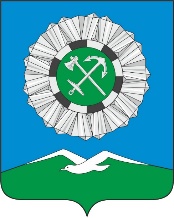 РОССИЙСКАЯ ФЕДЕРАЦИЯ Иркутская область Слюдянское муниципальное образованиеАДМИНИСТРАЦИЯ СЛЮДЯНСКОГО ГОРОДСКОГО ПОСЕЛЕНИЯСлюдянского районаг. СлюдянкаПОСТАНОВЛЕНИЕОт 28.01.2021 г № 29В соответствии с Лесным кодексом Российской Федерации,  Федеральным Законом от 27 июля 2010 года № 210-ФЗ «Об организации предоставления государственных и муниципальных услуг», руководствуясь Гражданским кодексом Российской Федерации,  Федеральным законом от 06.10.2003 года № 131-ФЗ «Об общих принципах организации местного самоуправления в Российской Федерации»,  ст. 10, 47 Устава Слюдянского муниципального образования Слюдянского муниципального образования, зарегистрированного Главным управлением Министерства юстиции РФ по Сибирскому Федеральному округу от 23 декабря 2005 года № RU 385181042005001, с изменениями и дополнениями, зарегистрированными Управлением Министерства юстиции Российской федерации по Иркутской области от 14.05.2020 года № RU 385181042020002,ПОСТАНОВЛЯЕТ:Утвердить административный регламент исполнения муниципальной функции по осуществлению муниципального лесного контроля на территории Слюдянского муниципального образования (приложение № 1).Опубликовать настоящее постановление в специальном приложении к газете «Байкал Новости», а также разместить на официальном сайте администрации Слюдянского городского поселения сети «Интернет».Контроль за исполнением настоящего постановления возложить заместителя главы Слюдянского о поселения О. В. ХаюкаГлава Слюдянскогомуниципального образования                                                                             В.Н. Сендзяк       Приложение № 1,утверждённое постановлением администрации Слюдянского городского поселения
от _____________ г № _________АДМИНИСТРАТИВНЫЙ РЕГЛАМЕНТИСПОЛНЕНИЯ МУНИЦИПАЛЬНОЙ ФУНКЦИИ ПО ОСУЩЕСТВЛЕНИЮ МУНИЦИПАЛЬНОГО ЛЕСНОГО КОНТРОЛЯ НА ТЕРРИТОРИИ СЛЮДЯНСКОГО МУНИЦИПАЛЬНОГО ОБРАЗОВАНИЯ РАЗДЕЛ I. ОБЩИЕ ПОЛОЖЕНИЯГлава 1. Наименование муниципальной функции 1. Вид муниципального контроля – муниципальный лесной контроль на территории Слюдянского муниципального образования (далее – муниципальный контроль).Глава 2. Наименование органа местного самоуправления, осуществляющего муниципальный контроль2. Органом, осуществляющим муниципальный контроль, является администрация Слюдянского городского поселения (далее – соответственно муниципальное образование, администрация).3. В осуществлении муниципального контроля участвуют:1) Федеральная служба государственной регистрации, кадастра и картографии или ее территориальные органы;2) Федеральная налоговая служба или ее территориальные органы;3) Министерство внутренних дел Российской Федерации;4) Федеральная служба по надзору в сфере природопользования или ее территориальные органы;5) Министерство Российской Федерации по делам гражданской обороны, чрезвычайным ситуациям и ликвидации последствий стихийных бедствий или его территориальные органы;6) Федеральная служба по надзору в сфере защиты прав потребителей и благополучия человека или ее территориальные органы;7) Федеральное агентство водных ресурсов;8) органы и организации по государственному техническому учету и (или) технической инвентаризации;9) министерство природных ресурсов и экологии Иркутской области;10) министерство лесного комплекса Иркутской области;11) служба государственного экологического надзора Иркутской области;12) другие территориальные органы федеральных органов исполнительной власти, органы исполнительной власти Иркутской области, органы местного самоуправления муниципальных образований Иркутской области, государственные и муниципальные учреждения, организации, общественные объединения и граждане, в том числе на основании соглашений, заключённых между администрацией и соответствующими органами государственного (муниципального) контроля.Глава 3. Нормативные правовые акты, регулирующие осуществление муниципального контроля4. Перечень нормативных правовых актов, регулирующих осуществление муниципального контроля, размещён на официальном сайте администрации в информационно-телекоммуникационной сети «Интернет» (далее – сеть «Интернет») по адресу https://www.gorod-sludyanka.ru/ (далее – официальный сайт администрации) и в государственной информационной системе «Реестр государственных услуг (функций) Иркутской области» (далее – Реестр государственных услуг (функций)) и государственной информационной системе «Региональный портал государственных и муниципальных услуг Иркутской области» (далее – Портал), размещенные в сети «Интернет» по адресу http://38.gosuslugi.ru. Глава 4. Предмет муниципального контроля5. Предметом муниципального контроля является предупреждение, выявление и пресечение нарушений юридическими лицами, их руководителями и иными должностными лицами, индивидуальными предпринимателями, их уполномоченными представителями (далее – юридические лица, индивидуальные предприниматели) и гражданами требований, установленных в соответствии с международными договорами Российской Федерации, Лесным кодексом Российской Федерации, другими федеральными законами и принимаемыми в соответствии с ними иными нормативными правовыми актами Российской Федерации, законами и иными нормативными правовыми актами Иркутской области, муниципальными правовыми актами муниципального образования в области использования, охраны, защиты и воспроизводства лесных участков, находящихся в муниципальной собственности муниципального образования (далее – требования лесного законодательства), посредством организации и проведения проверок юридических лиц, индивидуальных предпринимателей, граждан (далее – субъекты проверки), проведения мероприятий по контролю на лесных участках, находящихся в муниципальной собственности муниципального образования, принятия предусмотренных законодательством Российской Федерации мер по пресечению и (или) устранению последствий выявленных нарушений, и деятельность администрации по систематическому наблюдению за исполнением требований лесного законодательства, анализу и прогнозированию состояния исполнения требований лесного законодательства при осуществлении юридическими лицами, индивидуальными предпринимателями и гражданами своей деятельности, а также организация и проведение мероприятий по профилактике нарушений требований лесного законодательства, мероприятий по контролю, осуществляемых без взаимодействия с юридическими лицами, индивидуальными предпринимателями.Глава 5. Права и обязанности должностных лиц администрации при осуществлении муниципального контроля 6. При проведении проверки должностные лица администрации в порядке, установленном законодательством Российской Федерации, имеют право:1) запрашивать в соответствии со своей компетенцией и безвозмездно получать на основании запросов в письменной форме от субъектов проверки информацию и документы, необходимые для проведения проверок, в том числе документы, подтверждающие право осуществлять использование, охрану, защиту, воспроизводство лесов и лесоразведение, документы о правах на лесные участки, природные ресурсы и иные объекты недвижимости, расположенные на лесных участках, а также сведения о лицах, использующих лесные участки, природные ресурсы и иные объекты недвижимости, расположенные на лесных участках, в отношении которых проводятся проверки, в части, относящейся к предмету проверки;2) беспрепятственно по предъявлении служебного удостоверения и копии распоряжения администрации о проведении проверки получать доступ на лесные участки, здания, помещения, сооружения и иные движимые и недвижимые объекты, расположенные на лесных участках, указанные в распоряжении администрации о проведении проверки, и осматривать такие лесные участки и иные объекты для осуществления муниципального контроля, проводить их обследования, а также проводить исследования, испытания, экспертизы, расследования и другие мероприятия по контролю;3) обращаться в органы внутренних дел за содействием в предотвращении или пресечении действий, препятствующих осуществлению муниципального контроля, в установлении лиц, виновных в нарушениях законодательства;4) привлекать экспертов и экспертные организации к проведению проверок;5) при необходимости привлекать к проверке должностных лиц органа местного самоуправления муниципального образования, уполномоченных на осуществление муниципального земельного контроля, муниципального контроля за использованием и охраной недр при добыче общераспространенных полезных ископаемых, а также при строительстве подземных сооружений, не связанных с добычей полезных ископаемых;6) выдавать юридическим лицам, индивидуальным предпринимателям и гражданам предписания об устранении выявленных нарушений требований лесного законодательства с указанием сроков их устранения и (или) о проведении мероприятий по предотвращению причинения вреда жизни, здоровью людей, вреда животным, растениям, окружающей среде, объектам культурного наследия (памятникам истории и культуры) народов Российской Федерации, музейным предметам и музейным коллекциям, включенным в состав Музейного фонда Российской Федерации, особо ценным, в том числе уникальным, документам Архивного фонда Российской Федерации, документам, имеющим особое историческое, научное, культурное значение, входящим в состав национального библиотечного фонда, безопасности государства, имуществу физических и юридических лиц, государственному или муниципальному имуществу, предупреждению возникновения чрезвычайных ситуаций природного и техногенного характера, а также других мероприятий, предусмотренных федеральными законами (далее – предписание);7) направлять в министерство лесного комплекса Иркутской области, службу государственного экологического надзора Иркутской области материалы проверок, в ходе которых выявлены нарушения требований лесного законодательства, за которые предусмотрена административная ответственность;8) выдавать предостережения о недопустимости нарушения требований лесного законодательства в соответствии со статьей 82 Федерального закона от 26 декабря 2008 года № 294-ФЗ «О защите прав юридических лиц и индивидуальных предпринимателей при осуществлении государственного контроля (надзора) и муниципального контроля»;9) предъявлять иски в суд в пределах своей компетенции;10) информировать население о состоянии лесов, находящихся в муниципальной собственности муниципального образования, принимаемых мерах по их охране;11) предотвращать и пресекать нарушения требований лесного законодательства, в порядке, установленном законодательством Российской Федерации;12) осуществлять иные полномочия, предусмотренные законодательством Российской Федерации, нормативными правовыми актами Иркутской области, муниципальными правовыми актами.7. При проведении проверки должностные лица администрации, исполняющие муниципальную функцию, обязаны:1) своевременно и в полной мере исполнять предоставленные в соответствии с законодательством Российской Федерации полномочия по предупреждению, выявлению и пресечению нарушений требований лесного законодательства;2) соблюдать законодательство Российской Федерации, права и законные интересы субъекта проверки, проверка которого проводится;3) проводить проверку на основании распоряжения администрации о ее проведении в соответствии с ее назначением;4) проводить проверку только во время исполнения служебных обязанностей, выездную проверку только при предъявлении служебных удостоверений, копии распоряжения администрации и в случае, предусмотренном частью 5 статьи 10 Федерального закона от 26 декабря 2008 года № 294-ФЗ «О защите прав юридических лиц и индивидуальных предпринимателей при осуществлении государственного контроля (надзора) и муниципального контроля», копии документа о согласовании проведения проверки;5) не препятствовать руководителю, иному должностному лицу или уполномоченному представителю юридического лица, индивидуальному предпринимателю, его уполномоченному представителю, гражданину, его уполномоченному представителю присутствовать при проведении проверки и давать разъяснения по вопросам, относящимся к предмету проверки;6) предоставлять руководителю, иному должностному лицу или уполномоченному представителю юридического лица, индивидуальному предпринимателю, его уполномоченному представителю, гражданину, его уполномоченному представителю, присутствующим при проведении проверки, информацию и документы, относящиеся к предмету проверки;7) знакомить руководителя, иного должностного лица или уполномоченного представителя юридического лица, индивидуального предпринимателя, его уполномоченного представителя, гражданина, его уполномоченного представителя с результатами проверки;8) истребовать в рамках межведомственного информационного взаимодействия документы и (или) информацию, включённые в перечень документов и (или) информации, запрашиваемых и получаемых в рамках межведомственного информационного взаимодействия органами государственного контроля (надзора), органами муниципального контроля при организации и проведении проверок от иных государственных органов, органов местного самоуправления либо подведомственных государственным органам или органам местного самоуправления организаций, в распоряжении которых находятся эти документы и (или) информация, утверждённый распоряжением Правительства Российской Федерации от 19 апреля 2016 года № 724-р (далее – распоряжение Правительства Российской Федерации от 19 апреля 2016 года № 724-р, межведомственный перечень), от иных государственных органов Иркутской области, органов местного самоуправления муниципальных образований Иркутской области либо подведомственных государственным органам Иркутской области или органам местного самоуправления муниципальных образований Иркутской области организаций, в распоряжении которых находятся указанные документы;9) знакомить руководителя, иное должностное лицо или уполномоченного представителя юридического лица, индивидуального предпринимателя, его уполномоченного представителя, гражданина, его уполномоченного представителя с документами и (или) информацией, полученными в рамках межведомственного информационного взаимодействия;10) учитывать при определении мер, принимаемых по фактам выявленных нарушений при проведении проверки субъектов проверки, соответствие указанных мер тяжести нарушений, их потенциальной опасности для жизни, здоровья людей, для животных, растений, окружающей среды, объектов культурного наследия (памятников истории и культуры) народов Российской Федерации, музейных предметов и музейных коллекций, включённых в состав Музейного фонда Российской Федерации, особо ценных, в том числе уникальных, документов Архивного фонда Российской Федерации, документов, имеющих особое историческое, научное, культурное значение, входящих в состав национального библиотечного фонда, безопасности государства, для возникновения чрезвычайных ситуаций природного и техногенного характера, а также не допускать необоснованное ограничение прав и законных интересов субъектов проверки;11) доказывать обоснованность своих действий при их обжаловании субъектами проверки в порядке, установленном законодательством Российской Федерации;12) соблюдать сроки проведения проверки, установленные Федеральным законом от 26 декабря 2008 года № 294-ФЗ «О защите прав юридических лиц и индивидуальных предпринимателей при осуществлении государственного контроля (надзора) и муниципального контроля», муниципальным правовым актом о порядке осуществления муниципального контроля; 13) учитывать при рассмотрении обращений и заявлений, информации о фактах, являющихся основанием для проведения внеплановой проверки, результаты рассмотрения ранее поступивших подобных обращений и заявлений, информации, а также результаты ранее проведённых мероприятий по контролю в отношении соответствующих субъектов проверки;14) не требовать от субъектов проверки представления документов и (или) информации, включая разрешительные документы, имеющиеся в распоряжении иных государственных органов Иркутской области, органов местного самоуправления муниципальных образований Иркутской области либо подведомственных государственным органам Иркутской области или органам местного самоуправления муниципальных образований Иркутской области организаций, включённые в межведомственный перечень, а также документы и иные сведения, представление которых не предусмотрено законодательством Российской Федерации;15) перед началом проведения выездной проверки по просьбе руководителя, иного должностного лица или уполномоченного представителя юридического лица, индивидуального предпринимателя, его уполномоченного представителя, гражданина, его уполномоченного представителя ознакомить их с положениями настоящего административного регламента;16) осуществлять запись о проведённой проверке в журнале учёта проверок в случае его наличия у юридического лица, индивидуального предпринимателя;17) выполнять иные обязанности, установленные законодательством Российской Федерации, нормативными правовыми актами Иркутской области. Глава 6. Права и обязанности субъектов проверки, в отношении которых осуществляются мероприятия по муниципальному контролю8. При проведении проверки руководитель, иное должностное лицо или уполномоченный представитель юридического лица, индивидуальный предприниматель, его уполномоченный представитель, гражданин, его уполномоченный представитель имеют право:1) непосредственно присутствовать при проведении проверки, давать объяснения по вопросам, относящимся к предмету проверки;2) получать от администрации, её должностных лиц информацию, которая относится к предмету проверки и предоставление которой предусмотрено Лесным кодексом Российской Федерации, Федеральным законом от 26 декабря 2008 года № 294-ФЗ «О защите прав юридических лиц и индивидуальных предпринимателей при осуществлении государственного контроля (надзора) и муниципального контроля», иными нормативными правовыми актами Российской Федерации, нормативными правовыми актами Иркутской области, муниципальными правовыми актами; 3) по собственной инициативе представить документы и (или) информацию, которые находятся в распоряжении иных государственных органов Иркутской области, органов местного самоуправления муниципальных образований Иркутской области либо подведомственных государственным органам Иркутской области или органам местного самоуправления муниципальных образований Иркутской области организаций и включены в межведомственный перечень;4) знакомиться с документами и (или) информацией, полученными администрацией в рамках межведомственного информационного взаимодействия от иных государственных органов Иркутской области, органов местного самоуправления муниципальных образований Иркутской области либо подведомственных государственным органам Иркутской области или органам местного самоуправления муниципальных образований Иркутской области организаций, в распоряжении которых находятся эти документы и (или) информация, включённые в межведомственный перечень;5)  в случае несогласия с фактами, выводами, предложениями, изложенными в акте проверки в течение пятнадцати дней с даты получения акта проверки представить в администрацию в письменной форме возражения в отношении акта проверки в целом или его отдельных положений;6) знакомиться с результатами проверки и указывать в акте проверки о своём ознакомлении с результатами проверки, согласии или несогласии с ними, а также с отдельными действиями должностных лиц администрации;7) обжаловать действия (бездействие) должностных лиц администрации, повлёкшие за собой нарушение прав субъекта проверки при проведении проверки, в административном и (или) судебном порядке в соответствии с законодательством Российской Федерации;8) в случае несогласия с выданным предписанием в течение пятнадцати дней с даты получения указанного предписания представить в администрацию в письменной форме возражения в отношении выданного предписания в целом или его отдельных положений;9) осуществлять иные права, предусмотренные законодательством Российской Федерации, нормативными правовыми актами Иркутской области.9. Юридические лица, индивидуальные предприниматели также вправе:1) вести журнал учёта проверок по форме, утверждённой приказом Министерства экономического развития Российской Федерации от 30 апреля 2009 года № 141 «О реализации положений Федерального закона «О защите прав юридических лиц и индивидуальных предпринимателей при осуществлении государственного контроля (надзора) и муниципального контроля»;2) привлекать Уполномоченного при Президенте Российской Федерации по защите прав предпринимателей либо уполномоченного по защите прав предпринимателей в Иркутской области к участию в проверке.10. При проведении проверки руководитель, иное должностное лицо или уполномоченный представитель юридического лица, индивидуальный предприниматель, его уполномоченный представитель, гражданин, его уполномоченный представитель обязаны: 1) предоставить должностным лицам администрации, проводящим выездную проверку, возможность ознакомиться с документами, связанными с целями, задачами и предметом выездной проверки, в случае, если выездной проверке не предшествовало проведение документарной проверки, а также обеспечить доступ проводящих выездную проверку должностных лиц и участвующих в выездной проверке экспертов, представителей экспертных организаций на территорию объекта проверки, используемые субъектами проверки при осуществлении деятельности здания, строения, сооружения, помещения, к используемым субъектами проверки оборудованию, подобным объектам, транспортным средствам и перевозимым ими грузам;2) исполнять в установленный срок предписания администрации; 3) обеспечить присутствие руководителей, иных должностных лиц или уполномоченных представителей юридических лиц (для юридических лиц), присутствовать или обеспечить присутствие уполномоченных представителей индивидуальных предпринимателей (для индивидуальных предпринимателей), присутствовать или обеспечить присутствие уполномоченных представителей граждан (для граждан), ответственных за организацию и проведение мероприятий по выполнению требований лесного законодательства;4) в течение десяти рабочих дней со дня получения мотивированного запроса, указанного в подпункте 2 пункта 64 настоящего административного регламента, направить в администрацию указанные в запросе документы;5) выполнять иные обязанности, установленные законодательством Российской Федерации, нормативными правовыми актами Иркутской области. Глава 7. Описание результата осуществления муниципального контроля 11. Результатом осуществления муниципального контроля является составленный акт проверки и, при выявлении нарушений требований лесного законодательства, меры, принятые в порядке, установленном главой 14 настоящего административного регламента, а также организация и проведение мероприятий по профилактике нарушений указанных требований.Глава 8. Исчерпывающие перечни документов и (или) информации, необходимых для осуществления муниципального контроля и достижения целей и задач проведения проверки12. В ходе проверки лично у субъекта проверки истребуются следующие документы и (или) информация: 1) документы, удостоверяющие личность индивидуального предпринимателя, его уполномоченного представителя; личность руководителя, иного должностного лица или уполномоченного представителя юридического лица; личность гражданина, его уполномоченного представителя;2) документ, подтверждающий полномочия уполномоченного представителя юридического лица; уполномоченного представителя индивидуального предпринимателя; уполномоченного представителя гражданина;3) журнал учёта проверок (в случае его наличия у юридического лица, индивидуального предпринимателя);4)	договоры (соглашения), заключённые субъектом проверки и подтверждающие право осуществлять использование, охрану, защиту, воспроизводство лесов и лесоразведение и (или) являющиеся основанием пользования природными объектами и ресурсами.Документы, указанные в подпунктах 2–4 настоящего пункта, предоставляются в копиях, заверенных печатью (при наличии) проверяемого лица.13. В ходе проверки в рамках межведомственного информационного взаимодействия в соответствии с межведомственным перечнем истребуются следующие документы и (или) информация: 1) из Федеральной службы государственной регистрации, кадастра и картографии или ее территориальных органов:а) выписка из Единого государственного реестра недвижимости об основных характеристиках и зарегистрированных правах на объект недвижимости;б) выписка из Единого государственного реестра недвижимости о переходе прав на объект недвижимости;в) выписка из Единого государственного реестра недвижимости о правах отдельного лица на имевшиеся (имеющиеся) у него объекты недвижимости;г) выписка о зоне с особыми условиями использования территорий, территориальной зоне, публичном сервитуте, территории объекта культурного наследия, территории опережающего социально-экономического развития, зоне территориального развития в Российской Федерации, игорной зоне, лесничестве, особо охраняемой природной территории, особой экономической зоне, охотничьем угодье, береговой линии (границе водного объекта), проекте межевания территории;д) кадастровый план территории;е) договор аренды земельного участка, заключенный на срок более чем один год;2) из Федеральной налоговой службы или её территориальных органов:а) выписка из Единого государственного реестра юридических лиц;б) выписка из Единого государственного реестра индивидуальных предпринимателей;в) выписка из Единого государственного реестра налогоплательщиков;г) выписка из Единого реестра субъектов малого и среднего предпринимательства;д) сведения о среднесписочной численности работников за предшествующий календарный год;е) сведения из реестра дисквалифицированных лиц;3) из Министерства внутренних дел Российской Федерации:а) сведения о регистрации по месту жительства гражданина Российской Федерации;б) сведения о регистрации по месту пребывания гражданина Российской Федерации;4) из Федеральной службы по надзору в сфере природопользования или ее территориальных органов:а) информация о заключении государственной экологической экспертизы;б) информация о наличии утверждённых нормативов предельно допустимых выбросов вредных (загрязняющих) веществ, информация об установленных нормативах временно согласованных выбросов вредных (загрязняющих) веществ;в) сведения о наличии (отсутствии) задолженности по плате за негативное воздействие на окружающую среду;5) из Министерства Российской Федерации по делам гражданской обороны, чрезвычайным ситуациям и ликвидации последствий стихийных бедствий или его территориальных органов – копии заключения о соответствии (несоответствии) объекта защиты требованиям пожарной безопасности;6) из Федеральной службы по надзору в сфере защиты прав потребителей и благополучия человека или его территориальных органов:а) сведения из санитарно-эпидемиологических заключений о соответствии (несоответствии) видов деятельности (работ, услуг) требованиям государственных санитарно-эпидемиологических правил и гигиенических нормативов;б) сведения из санитарно-эпидемиологических заключений о соответствии (несоответствии) проектной документации требованиям государственных санитарно-эпидемиологических правил и гигиенических нормативов;7) из Федерального агентства водных ресурсов:а) сведения о водном объекте, содержащиеся в государственном водном реестре;б) копия решения о предоставлении водного объекта в пользование, копия договора водопользования;8) из органов и организаций по государственному техническому учёту и (или) технической инвентаризации – технические паспорта, оценочная и иная учётно-техническая документация об объектах государственного технического учёта и технической инвентаризации (регистрационные книги, реестры, копии правоустанавливающих документов и тому подобное).РАЗДЕЛ II. ТРЕБОВАНИЯ К ПОРЯДКУ ОСУЩЕСТВЛЕНИЯ МУНИЦИПАЛЬНОГО КОНТРОЛЯ Глава 9. Порядок информирования об осуществлении муниципального контроля 14. Информация о порядке осуществления муниципального контроля и о ходе исполнения муниципальной функции предоставляется всем заинтересованным лицам.  15. Информирование об осуществлении муниципального контроля осуществляется должностными лицами администрации:1) при личном контакте с заинтересованным лицом или его представителем;2) с использованием телефонной связи администрации 8 (395 44) 51 4 50: 52 9 0 9, через официальный сайт администрации, через Реестр государственных услуг (функций), Портал, по электронной почте администрации mogorod@slud.ru  (далее – электронная почта администрации);3) письменно в случае письменного обращения заинтересованного лица или его представителя.16. Должностные лица администрации, осуществляющие предоставление информации по вопросам осуществления муниципального контроля и сведений о ходе исполнения муниципальной функции должны принять все необходимые меры по предоставлению заинтересованному лицу или его представителю исчерпывающей информации по вопросам их обращений, в том числе с привлечением других должностных лиц администрации.17. Должностные лица администрации предоставляют следующую информацию по вопросам осуществления муниципального контроля и сведения о ходе исполнения муниципальной функции (далее – справочная информация):1) о местонахождении и графике работы администрации, её структурных подразделений и территориальных органов;2) справочные телефоны структурного подразделения администрации, и организаций, участвующих в осуществлении муниципального контроля, в том числе номер телефона-автоинформатора;3) адреса официального сайта администрации, а также электронной почты администрации и (или) формы обратной связи администрации в сети «Интернет».18. Предоставление информации по вопросам осуществления муниципального контроля и сведений о ходе исполнения муниципальной функции по телефону осуществляется путём непосредственного общения заинтересованного лица с должностным лицом администрации по телефону.19. При ответах на телефонные звонки должностные лица администрации подробно и в вежливой (корректной) форме информируют заинтересованных лиц или их представителей по интересующим их вопросам. Ответ на телефонный звонок начинается с информации о наименовании структурного подразделения администрации, в которое позвонило заинтересованное лицо или его представитель, фамилии, имени и (если имеется) отчестве лица, принявшего телефонный звонок.При невозможности должностного лица администрации, принявшего звонок, самостоятельно ответить на поставленные вопросы телефонный звонок переадресовывается (переводится) на другое должностное лицо администрации или же заинтересованному лицу или его представителю сообщается телефонный номер, по которому можно получить необходимую информацию по вопросам осуществления муниципального контроля и сведений о ходе исполнения муниципальной функции. 20. Если заинтересованное лицо или его представителя не удовлетворяет информация по вопросам осуществления муниципального контроля и сведениях о ходе исполнения муниципальной функции, предоставленная должностным лицом администрации, он может обратиться к главе администрации или к лицу, исполняющему его полномочия (далее – глава администрации), в соответствии с графиком приема заинтересованных лиц или их представителей.Приём заинтересованных лиц или их представителей главой администрации проводится в соответствии с графиком приема заявителей или их представителейГрафик приёма заявителей в уполномоченном органе;Понедельник	8.00 – 17.00	(перерыв 12.00 – 13.00)Вторник	8.00 – 17.00	(перерыв 12.00 – 13.00)Среда	8.00 – 17.00	(перерыв 12.00 – 13.00)Четверг	8.00 – 17.00	(перерыв 12.00 – 13.00)Пятница	8.00 – 17.00	(перерыв 12.00 – 13.00)Суббота,  воскресенье  выходные дни21. Обращения заинтересованных лиц или их представителей о предоставлении информации по вопросам осуществления муниципального контроля и сведениях о ходе исполнения муниципальной функции рассматриваются в течение 30 календарных дней со дня регистрации обращения.Днём регистрации обращения является день его поступления в администрацию.Ответ на обращение, поступившее в администрацию в форме электронного документа, направляется в форме электронного документа по адресу электронной почты, указанному в обращении.Ответ на обращение, поступившее в администрацию в письменной форме, направляется по почтовому адресу, указанному в обращении, поступившем в администрацию в письменной форме.22. Справочная информация размещается в письменной форме на информационном стенде, установленном в помещении администрации, и в электронной форме:1) на официальном сайте администрации;2) в Реестре государственных услуг (функций);3) на Портале.23. Размещение и актуализация справочной информации осуществляется уполномоченным должностным лицом администрации в установленном порядке.Глава 10. Сведения о размере платы за услуги экспертов, экспертных организаций, участвующих в осуществлении муниципального контроля, информация об основаниях и порядке взимания указанной платы24. Плата за услуги экспертов, экспертных организаций, участвующих в осуществлении муниципального контроля, не взимается.Глава 11. Срок осуществления муниципального контроля 25. Общий срок проведения каждой плановой и внеплановой проверки при осуществлении муниципального контроля не может превышать двадцать рабочих дней со дня начала проверки, указанного в правовом акте о проведении проверки.26. Общий срок проведения плановых выездных проверок в отношении одного субъекта малого предпринимательства не может превышать пятьдесят часов для малого предприятия и пятнадцать часов для микропредприятия в год.27. Плановая проверка проводится не чаще, чем один раз в три года, если иное не предусмотрено федеральным законодательством.28. В случае необходимости при проведении плановой выездной проверки в отношении субъекта малого предпринимательства получения документов и (или) информации в рамках межведомственного информационного взаимодействия проведение проверки может быть приостановлено главой (заместителем главы) администрации на срок, необходимый для осуществления межведомственного информационного взаимодействия, но не более чем на десять рабочих дней. Повторное приостановление проведения проверки не допускается.29. В исключительных случаях, связанных с необходимостью проведения сложных и (или) длительных исследований, испытаний, специальных экспертиз и расследований на основании мотивированных предложений должностных лиц администрации, проводящих выездную плановую проверку, срок проведения выездной плановой проверки может быть продлён руководителем администрации, но не более чем на двадцать рабочих дней, в отношении малых предприятий не более чем на пятьдесят часов, микропредприятий не более чем на пятнадцать часов.РАЗДЕЛ III. СОСТАВ, ПОСЛЕДОВАТЕЛЬНОСТЬ И СРОКИ ВЫПОЛНЕНИЯ АДМИНИСТРАТИВНЫХ ПРОЦЕДУР (ДЕЙСТВИЙ), ТРЕБОВАНИЯ К ПОРЯДКУ ИХ ВЫПОЛНЕНИЯ, В ТОМ ЧИСЛЕ ОСОБЕННОСТИ ВЫПОЛНЕНИЯ АДМИНИСТРАТИВНЫХ
ПРОЦЕДУР (ДЕЙСТВИЙ) В ЭЛЕКТРОННОЙ ФОРМЕ30. Осуществление муниципального контроля включает в себя следующие административные процедуры:1) принятие решения о проведении проверки и организация её проведения;2) проведение проверки и оформление её результатов;3) принятие мер в отношении фактов нарушений, выявленных при проведении проверки. Глава 12. Принятие решения о проведении проверки и организация её проведения31. Основанием для начала административной процедуры является наступление срока проведения плановой проверки, предусмотренной ежегодным планом проведения плановых проверок субъектов проверки, или наличие одного или нескольких оснований для проведения внеплановой проверки. 32. Предметом плановой проверки является соблюдение субъектом проверки в процессе осуществления деятельности совокупности предъявляемых требований лесного законодательства, установленных в отношении лесных участков, находящихся в муниципальной собственности муниципального образования, а также соответствие сведений, содержащихся в уведомлении о начале осуществления отдельных видов предпринимательской деятельности, требованиям лесного законодательства.33. Плановые проверки проводятся не чаще чем один раз в три года, если иное не предусмотрено федеральным законодательством, на основании разрабатываемых и утверждаемых администрацией ежегодных планов проведения плановых проверок.34. Должностное лицо администрации, ответственное за организацию проведения плановых проверок юридических лиц, индивидуальных предпринимателей, осуществляет следующие административные действия:1) в срок до 1 сентября года, предшествующего году проведения плановых проверок составляет проект ежегодного плана проведения плановых проверок юридических лиц и индивидуальных предпринимателей по форме, утверждённой постановлением Правительства Российской Федерации от 30 июня 2010 года № 489, и проект распоряжения администрации об его утверждении;2) в срок до 1 сентября года, предшествующего году проведения плановых проверок юридических лиц и индивидуальных предпринимателей, направляет проект ежегодного плана проведения плановых проверок юридических лиц и индивидуальных предпринимателей в орган прокуратуры по месту нахождения юридических лиц и индивидуальных предпринимателей, в отношении которых планируется проведение плановых проверок; 3) в срок до 1 ноября года, предшествующего году проведения плановых проверок юридических лиц и индивидуальных предпринимателей, по итогам рассмотрения предложений органа прокуратуры об устранении выявленных замечаний и о проведении в отношении отдельных юридических лиц, индивидуальных предпринимателей совместных плановых проверок направляет проект ежегодного плана проведения плановых проверок юридических лиц и индивидуальных предпринимателей главе администрации для утверждения, и после утверждения главой администрации направляет его в соответствующий орган прокуратуры на бумажном носителе (с приложением копии в электронном виде) заказным почтовым отправлением с уведомлением о вручении либо в форме электронного документа, подписанного электронной подписью;4) не позднее 25 декабря года, предшествующего году проведения плановых проверок, размещает утверждённый ежегодный план проведения плановых проверок юридических лиц и индивидуальных предпринимателей на официальном сайте администрации либо иным доступным способом.35. Должностное лицо администрации, ответственное за организацию проведения плановых проверок граждан, осуществляет следующие административные действия: 1) в срок до 1 сентября  года, предшествующего году проведения плановых проверок  составляет проект ежегодного плана проверок граждан по форме согласно приложению 1 к настоящему административному регламенту и проект распоряжения администрации муниципального образования об его утверждении;2) не позднее 31 декабря года, предшествующему году проведения проверок, направляет ежегодный план проверок граждан главе администрации для утверждения и доводит его до сведения заинтересованных лиц посредством размещения на официальном сайте администрации либо иным доступным способом. 36. В ежегодных планах проведения плановых проверок юридических лиц (их филиалов, представительств, обособленных структурных подразделений) индивидуальных предпринимателей, граждан указываются следующие сведения:1) наименования юридических лиц (их филиалов, представительств, обособленных структурных подразделений), фамилии, имена, отчества (последнее – при наличии) индивидуальных предпринимателей, деятельность которых подлежит плановым проверкам, места нахождения юридических лиц (их филиалов, представительств, обособленных структурных подразделений) или места фактического осуществления деятельности индивидуальными предпринимателями, фамилии, имени, отчества (последнее – при наличии), адреса места жительства граждан;2) цель и основание проведения каждой плановой проверки;3) дата начала и сроки проведения каждой плановой проверки;4) наименование администрации. При проведении плановой проверки администрацией совместно с органами государственного контроля (надзора) указываются наименования всех участвующих в такой проверке органов;5) информация о постановлении о назначении административного наказания за совершение грубого нарушения, определённого в соответствии с Кодексом Российской Федерации об административных правонарушениях, или административного наказания в виде дисквалификации или административного приостановления деятельности либо о решении о приостановлении и (или) аннулировании лицензии, выданной в соответствии с Федеральным законом от 4 мая 2011 года № 99-ФЗ «О лицензировании отдельных видов деятельности», дате их вступления в законную силу и дате окончания проведения проверки, по результатам которой вынесено такое постановление либо принято такое решение (при наличии, если плановая проверка проводится в отношении юридических лиц, индивидуальных предпринимателей, отнесённых к субъектам малого предпринимательства, сведения о которых включены в единый реестр субъектов малого и среднего предпринимательства, и с даты окончания проведения проверки, по результатам которой вынесено такое постановление либо принято такое решение, прошло менее трёх лет).37. Основанием для включения плановой проверки в ежегодный план проведения плановых проверок юридического лица и индивидуального предпринимателя является истечение трех лет со дня:1) государственной регистрации юридического лица, индивидуального предпринимателя;2) окончания проведения последней плановой проверки юридического лица, индивидуального предпринимателя.38. Основанием для включения плановой проверки в ежегодный план проведения плановых проверок гражданина является истечение трёх лет со дня окончания проведения последней плановой проверки гражданина.39. Плановая проверка проводится в форме документарной проверки и (или) выездной проверки.40. Распоряжение администрации о проведении плановой (документарной, выездной) проверки принимается не позднее 3 рабочих дней до наступления срока проведения плановой проверки, указанного в плане проверки на текущий год.41. Предметом внеплановой проверки является соблюдение субъектом проверки в процессе осуществления деятельности требований лесного законодательства, установленных в отношении лесных участков, находящихся в муниципальной собственности муниципального образования, выполнение субъектом проверки предписаний администрации, проведение мероприятий по предотвращению причинения вреда жизни, здоровью граждан, вреда животным, растениям, окружающей среде, объектам культурного наследия (памятникам истории и культуры) народов Российской Федерации, музейным предметам и музейным коллекциям, включённым в состав Музейного фонда Российской Федерации, особо ценным, в том числе уникальным, документам Архивного фонда Российской Федерации, документам, имеющим особое историческое, научное, культурное значение, входящим в состав национального библиотечного фонда, по обеспечению безопасности государства, по предупреждению возникновения чрезвычайных ситуаций природного и техногенного характера, по ликвидации последствий причинения такого вреда. 42. Основанием для проведения внеплановой проверки является:1) истечение срока исполнения субъектом проверки ранее выданного предписания;2) поступление в администрацию заявления от юридического лица или индивидуального предпринимателя о предоставлении правового статуса, специального разрешения (лицензии) на право осуществления отдельных видов деятельности или разрешения (согласования) на осуществление иных юридически значимых действий, если проведение соответствующей внеплановой проверки юридического лица, индивидуального предпринимателя предусмотрено правилами предоставления правового статуса, специального разрешения (лицензии), выдачи разрешения (согласования);3) мотивированное представление должностного лица администрации по результатам анализа результатов мероприятий по контролю без взаимодействия с субъектами проверки, рассмотрения или предварительной проверки поступивших в администрацию обращений и заявлений граждан, в том числе индивидуальных предпринимателей, юридических лиц, информации от органов государственной власти, органов местного самоуправления, из средств массовой информации о следующих фактах:а) возникновение угрозы причинения вреда жизни, здоровью граждан, вреда животным, растениям, окружающей среде, объектам культурного наследия (памятникам истории и культуры) народов Российской Федерации, музейным предметам и музейным коллекциям, включённым в состав Музейного фонда Российской Федерации, особо ценным, в том числе уникальным, документам Архивного фонда Российской Федерации, документам, имеющим особое историческое, научное, культурное значение, входящим в состав национального библиотечного фонда, безопасности государства, а также угрозы чрезвычайных ситуаций природного и техногенного характера;б) причинение вреда жизни, здоровью граждан, вреда животным, растениям, окружающей среде, объектам культурного наследия (памятникам истории и культуры) народов Российской Федерации, музейным предметам и музейным коллекциям, включённым в состав Музейного фонда Российской Федерации, особо ценным, в том числе уникальным, документам Архивного фонда Российской Федерации, документам, имеющим особое историческое, научное, культурное значение, входящим в состав национального библиотечного фонда, безопасности государства, а также возникновение чрезвычайных ситуаций природного и техногенного характера;в) нарушение прав потребителей.43. В случае, если основанием для проведения внеплановой проверки является истечение срока исполнения субъектом проверки предписания, предметом такой проверки может являться только исполнение выданного администрацией предписания.44. Внеплановая проверка проводится в форме документарной проверки и (или) выездной проверки.45. Обращения и заявления, не позволяющие установить лицо, обратившееся в администрацию, а также обращения и заявления, не содержащие сведений о фактах, указанных в пункте 2 части 2 статьи 10 Федерального закона от 26 декабря 2008 года № 294-ФЗ «О защите прав юридических лиц и индивидуальных предпринимателей при осуществлении государственного контроля (надзора) и муниципального контроля», не могут служить основанием для проведения внеплановой проверки. В случае, если изложенная в обращении или заявлении информация может являться основанием для проведения внеплановой проверки, должностное лицо администрации при наличии у него обоснованных сомнений в авторстве обращения или заявления обязано принять разумные меры к установлению обратившегося лица. Обращения и заявления, направленные заявителем в форме электронных документов, могут служить основанием для проведения внеплановой проверки только при условии, что они были направлены заявителем с использованием средств информационно-коммуникационных технологий, предусматривающих обязательную авторизацию заявителя в единой системе идентификации и аутентификации. При рассмотрении указанных обращений и заявлений, информации должны учитываться результаты рассмотрения ранее поступивших подобных обращений и заявлений, информации, а также результаты ранее проведённых мероприятий по контролю в отношении соответствующих субъектов проверки. 46. При отсутствии достоверной информации о лице, допустившем нарушение требований лесного законодательства, достаточных данных о фактах, указанных в пункте 42 настоящего административного регламента, уполномоченными должностными лицами администрации может быть проведена предварительная проверка поступившей информации. В ходе проведения предварительной проверки поступившей информации принимаются меры по запросу дополнительных сведений и материалов (в том числе в устном порядке) у лиц, направивших заявления и обращения, представивших информацию, проводится рассмотрение документов субъектов проверки, имеющихся в распоряжении администрации, при необходимости проводятся мероприятия по контролю без взаимодействия с юридическими лицами, индивидуальными предпринимателями и без возложения на указанных лиц обязанности по представлению информации и исполнению требований администрации. В рамках предварительной проверки у субъектов проверки могут быть запрошены пояснения в отношении полученной информации, но представление таких пояснений и иных документов не является обязательным.47. При выявлении по результатам предварительной проверки лиц, допустивших нарушение требований лесного законодательства, получении достаточных данных о фактах, указанных в пункте 2 части 2 статьи 10 Федерального закона от 26 декабря 2008 года № 294-ФЗ «О защите прав юридических лиц и индивидуальных предпринимателей при осуществлении государственного контроля (надзора) и муниципального контроля», уполномоченное должностное лицо администрации подготавливает мотивированное представление о назначении внеплановой проверки. По результатам предварительной проверки меры по привлечению юридического лица, индивидуального предпринимателя к ответственности не принимаются.48. По решению главы (заместителя главы) администрации предварительная проверка, внеплановая документарная и (или) выездная проверка прекращаются, если после начала соответствующей проверки выявлена анонимность обращения или заявления, явившихся поводом для ее организации, либо установлены заведомо недостоверные сведения, содержащиеся в обращении или заявлении.49. Администрация вправе обратиться в суд с иском о взыскании с гражданина, с юридического лица, индивидуального предпринимателя, расходов, понесённых администрацией в связи с рассмотрением поступивших заявлений, обращений указанных лиц, если в заявлениях, обращениях были указаны заведомо ложные сведения.50. Плановые (рейдовые) осмотры, обследования лесных участков, находящихся в муниципальной собственности муниципального образования, проводятся уполномоченными должностными лицами администрации в пределах своей компетенции на основании плановых (рейдовых) заданий.51. В случае выявления при проведении плановых (рейдовых) осмотров, обследований нарушений требований лесного законодательства должностные лица администрации принимают в пределах своей компетенции меры по пресечению таких нарушений, а также доводят в письменной форме до сведения главы (заместителя главы) администрации информацию о выявленных нарушениях для принятия решения о назначении внеплановой проверки юридического лица, индивидуального предпринимателя по основаниям, указанным в пункте 2 части 2 статьи 10 Федерального закона № 294-ФЗ.52. Распоряжение администрации о проведении внеплановой проверки принимается в течение 3 рабочих дней с момента возникновения оснований для её проведения, в случае если не требуется незамедлительное проведение внеплановой выездной проверки. В случае, если требуется незамедлительное проведение внеплановой выездной проверки распоряжение о проведении проверки принимается безотлагательно. 53. В распоряжении администрации о проведении проверки (приложение 2 к настоящему административному регламенту) указываются:1) наименование администрации, а также вид (виды) муниципального контроля;2) фамилии, имена, отчества (последнее – при наличии), должности должностного лица или должностных лиц, уполномоченных на проведение проверки, а также привлекаемых к проведению проверки экспертов, представителей экспертных организаций;3) наименование юридического лица или фамилия, имя, отчество (последнее – при наличии) индивидуального предпринимателя, проверка которых проводится, места нахождения юридических лиц (их филиалов, представительств, обособленных  структурных подразделений) или места фактического осуществления деятельности индивидуальными предпринимателями, фамилия, имя, отчество (последнее – при наличии) гражданина, место его жительства;4) цели, задачи, предмет проверки и срок её проведения;5) правовые основания проведения проверки;6) подлежащие проверке требования лесного законодательства, в том числе реквизиты проверочного листа (списка контрольных вопросов), если при проведении плановой проверки должен быть использован проверочный лист (список контрольных вопросов);7) сроки проведения и перечень мероприятий по контролю, необходимых для достижения целей и задач проведения проверки;8) перечень административных регламентов по осуществлению муниципального контроля;9) перечень документов, представление которых субъектом проверки необходимо для достижения целей и задач проведения проверки;10) даты начала и окончания проведения проверки.54. Должностное лицо администрации уведомляет субъекта проверки о проведении проверки посредством направления копии распоряжения администрации о проведении проверки в следующие сроки: 1) при проведении плановой документарной и (или) выездной проверки – заказным почтовым отправлением с уведомлением о вручении и (или) посредством электронного документа, подписанного усиленной квалифицированной электронной подписью и направленного по адресу электронной почты субъекта проверки, если такой адрес содержится соответственно в едином государственном реестре юридических лиц, едином государственном реестре индивидуальных предпринимателей либо ранее был представлен субъектом проверки в администрацию, или иным доступным способом не позднее чем за три рабочих дня до начала её проведения;2) при проведении внеплановой выездной проверки, за исключением внеплановой выездной проверки, основания проведения которой указаны в пункте 2 части 2 статьи 10 Федерального закона от 26 декабря 2008 года № 294-ФЗ «О защите прав юридических лиц и индивидуальных предпринимателей при осуществлении государственного контроля (надзора) и муниципального контроля», не менее чем за двадцать четыре часа до начала ее проведения любым доступным способом, в том числе посредством электронного документа, подписанного усиленной квалифицированной электронной подписью и направленного по адресу электронной почты субъекта проверки, если такой адрес содержится соответственно в едином государственном реестре юридических лиц, едином государственном реестре индивидуальных предпринимателей либо ранее был представлен субъектом проверки в администрацию.55. Если основанием для проведения внеплановой выездной проверки является причинение вреда жизни, здоровью граждан, вреда животным, растениям, окружающей среде, объектам культурного наследия (памятникам истории и культуры) народов Российской Федерации, музейным предметам и музейным коллекциям, включённым в состав Музейного фонда Российской Федерации, особо ценным, в том числе уникальным, документам Архивного фонда Российской Федерации, документам, имеющим особое историческое, научное, культурное значение, входящим в состав национального библиотечного фонда, безопасности государства, а также возникновение чрезвычайных ситуаций природного и техногенного характера, обнаружение нарушений требований лесного законодательства, в момент совершения таких нарушений в связи с необходимостью принятия неотложных мер администрация вправе приступить к проведению внеплановой выездной проверки незамедлительно с извещением органов прокуратуры о проведении мероприятий по контролю посредством направления документов, предусмотренных частями 6 и 7 статьи 10 Федерального закона от 26 декабря 2008 года № 294-ФЗ «О защите прав юридических лиц и индивидуальных предпринимателей при осуществлении государственного контроля (надзора) и муниципального контроля», в органы прокуратуры в течение двадцати четырёх часов.56. В случае, если в результате деятельности субъекта проверки причинен или причиняется вред жизни, здоровью граждан, вред животным, растениям, окружающей среде, объектам культурного наследия (памятникам истории и культуры) народов Российской Федерации, музейным предметам и музейным коллекциям, включённым в состав Музейного фонда Российской Федерации, особо ценным, в том числе уникальным, документам Архивного фонда Российской Федерации, документам, имеющим особое историческое, научное, культурное значение, входящим в состав национального библиотечного фонда, безопасности государства, а также возникли или могут возникнуть чрезвычайные ситуации природного и техногенного характера, предварительное уведомление субъекта проверки о начале проведения внеплановой выездной проверки не требуется.57. Результатом административной процедуры является распоряжение администрации о проведении проверки. 58. Способом фиксации результата выполнения административной процедуры является регистрация в журнале исходящей корреспонденции администрации распоряжения администрации о проведении проверки.11окопия предписанияры является 
и___ Глава 13. Проведение проверки и оформление её результатов59. Основанием для начала административной процедуры является распоряжение администрации о проведении проверки.60. Проверка проводится должностным лицом или должностными лицами администрации, которые указаны в распоряжении администрации о проведении проверки.61. Предметом документарной проверки являются сведения, содержащиеся в документах субъекта проверки, в том числе в документах юридического лица, индивидуального предпринимателя, устанавливающих их организационно-правовую форму, права и обязанности, документы, используемые при осуществлении деятельности субъектов проверки и связанные с исполнением ими требований лесного законодательства, исполнением предписаний и постановлений администрации. 62. Документарная проверка проводится по месту нахождения администрации.63. При проведении документарной проверки администрация не вправе требовать у субъекта проверки сведения и документы, не относящиеся к предмету документарной проверки, а также сведения и документы, которые могут быть получены администрацией от иных органов государственного контроля (надзора), органов муниципального контроля. Не допускается требовать нотариального удостоверения копий документов, представляемых в администрацию, если иное не предусмотрено законодательством Российской Федерации.64. Должностное лицо администрации, уполномоченное на проведение документарной проверки, осуществляет следующие административные действия: 1) рассматривает имеющиеся в распоряжении администрации документы субъекта проверки, акты предыдущих проверок и иные документы о результатах муниципального контроля, осуществлённых в отношении соответствующего субъекта проверки;2) направляет в адрес субъекта проверки мотивированный запрос с требованием представить иные необходимые для рассмотрения в ходе проведения документарной проверки документы в случае, если достоверность сведений, содержащихся в документах, имеющихся в распоряжении администрации, вызывает обоснованные сомнения либо эти сведения не позволяют оценить исполнение требований лесного законодательства. К запросу прилагается заверенная печатью копия распоряжения администрации о проведении проверки либо его заместителя о проведении документарной проверки; 3) направляет субъекту проверки информацию о том, что в ходе документарной проверки выявлены ошибки и (или) противоречия в представленных субъектом проверки документах либо несоответствие сведений, содержащихся в этих документах, сведениям, содержащимся в имеющихся у администрации документах  и (или) полученным в ходе осуществления муниципального контроля, с требованием представить в течение десяти рабочих дней необходимые пояснения в письменной форме;4) рассматривает в течение 5 дней со дня получения представленные руководителем или иным должностным лицом юридического лица, индивидуальным предпринимателем, его уполномоченным представителем, гражданином, его уполномоченным представителем пояснения и документы, подтверждающие достоверность ранее представленных документов.65. Субъект проверки в течение десяти рабочих дней со дня получения мотивированного запроса, указанного в подпункте 2 пункта 64 настоящего административного регламента, направляет в администрацию указанные в запросе документы в виде копий, заверенных печатью (при ее наличии) и соответственно подписью индивидуального предпринимателя, его уполномоченного представителя, гражданина, его уполномоченного представителя, руководителя, иного должностного лица юридического лица. Субъект проверки вправе представить указанные в запросе документы в форме электронных документов, подписанных усиленной квалифицированной электронной подписью.66. Субъект проверки, представляющий в администрацию пояснения относительно выявленных ошибок и (или) противоречий в представленных документах либо относительно несоответствия сведений, указанных в подпункте 3 пункта 64 настоящего административного регламента, вправе представить дополнительно в администрацию документы, подтверждающие достоверность ранее представленных документов.67. Предметом выездной проверки являются содержащиеся в документах субъекта проверки сведения, а также соответствие их работников, состояние используемых указанными лицами при осуществлении деятельности территорий, зданий, строений, сооружений, помещений, оборудования, подобных объектов, транспортных средств, производимые и реализуемые субъектом проверки товары (выполняемая работа, предоставляемые услуги), а также принимаемые ими меры по исполнению требований лесного законодательства.При проведении выездной проверки запрещается требовать от субъекта проверки представления документов и (или) информации, которые были представлены ими в ходе проведения документарной проверки.68. Выездная проверка проводится по месту нахождения юридического лица, месту осуществления деятельности индивидуального предпринимателя, месту жительства гражданина и (или) по месту фактического осуществления их деятельности.69. Основанием для проведения выездной проверки является невозможность при документарной проверке:1) удостовериться в полноте и достоверности сведений, содержащихся в уведомлении о начале осуществления отдельных видов предпринимательской деятельности и иных имеющихся в распоряжении администрации документах субъекта проверки;2) оценить соответствие деятельности субъекта проверки требованиям лесного законодательства без проведения соответствующего мероприятия по контролю.70. Должностное лицо администрации, уполномоченное на проведение выездной проверки, осуществляет следующие административные действия: 1) в день подписания распоряжения администрации о проведении внеплановой выездной проверки юридического лица, индивидуального предпринимателя представляет либо направляет для согласования в орган прокуратуры заявление о согласовании администрацией с органом прокуратуры проведения внеплановой выездной проверки юридического лица, индивидуального предпринимателя по основаниям, указанным в абзацах «а», «б» подпункта 3 пункта 42 настоящего административного регламента. К этому заявлению прилагаются копия распоряжения администрации о проведении внеплановой выездной проверки юридического лица, индивидуального предпринимателя и документы, которые содержат сведения, послужившие основанием ее проведения.Заявление о согласовании проведения внеплановой выездной проверки юридического лица, индивидуального предпринимателя и прилагаемые к нему документы представляются в орган прокуратуры непосредственно, заказным почтовым отправлением с уведомлением о вручении либо в форме электронного документа, подписанного усиленной квалифицированной электронной подписью, по форме, утверждённой приказом Министерства экономического развития Российской Федерации от 30 апреля 2009 года № 141 «О реализации положений Федерального закона «О защите прав юридических лиц и индивидуальных предпринимателей при осуществлении государственного контроля (надзора) и муниципального контроля». Порядок согласования администрацией с органом прокуратуры проведения внеплановой выездной проверки юридического лица, индивидуального предпринимателя утверждён приказом Генеральной прокуратуры Российской Федерации от 27 марта 2009 года № 93 «О реализации Федерального закона от 26.12.2008 № 294-ФЗ «О защите прав юридических лиц и индивидуальных предпринимателей при осуществлении государственного контроля (надзора) и муниципального контроля»;2) в начале проверки предъявляет служебное удостоверение, знакомит руководителя или иного должностного лица юридического лица, индивидуального предпринимателя, его уполномоченного представителя, гражданина, его уполномоченного представителя с распоряжением администрации о назначении выездной проверки и с полномочиями проводящих выездную проверку лиц, а также с целями, задачами, основаниями проведения выездной проверки, видами и объёмом мероприятий по контролю, составом экспертов, представителями экспертных организаций, привлекаемых к выездной проверке, со сроками и с условиями ее проведения;3) рассматривает имеющиеся в распоряжении субъекта проверки документы, акты предыдущих проверок и иные документы о результатах муниципального контроля, осуществлённых в отношении соответствующего субъекта проверки, за исключением документов и (или) информации, которые были представлены субъектом проверки в ходе проведения документарной проверки;4) в течение 1 рабочего дня составляет акт о невозможности проведения выездной проверки с указанием причин невозможности ее проведения в случае, если проведение выездной проверки оказалось невозможным в связи с отсутствием индивидуального предпринимателя, его уполномоченного представителя, руководителя или иного должностного лица юридического лица, гражданина, его уполномоченного представителя либо в связи с фактическим неосуществлением деятельности юридическим лицом, индивидуальным предпринимателем, либо в связи с иными действиями (бездействием) индивидуального предпринимателя, его уполномоченного представителя, руководителя или иного должностного лица юридического лица, гражданина, его уполномоченного представителя, повлекшими невозможность проведения проверки;5) в течение трёх месяцев со дня составления акта о невозможности проведения выездной проверки вправе принять решение о проведении в отношении таких юридического лица, индивидуального предпринимателя, гражданина выездной проверки без внесения плановой проверки в ежегодный план плановых проверок и без предварительного уведомления юридического лица, индивидуального предпринимателя, гражданина.71. Руководитель, иное должностное лицо или уполномоченный представитель юридического лица, индивидуальный предприниматель, его уполномоченный представитель, гражданин, его уполномоченный представитель обязаны предоставить должностным лицам администрации, проводящим выездную проверку, возможность ознакомиться с документами, связанными с целями, задачами и предметом выездной проверки, в случае, если выездной проверке не предшествовало проведение документарной проверки, а также обеспечить доступ проводящих выездную проверку должностных лиц и участвующих в выездной проверке экспертов, представителей экспертных организаций на территорию, в используемые субъектом проверки при осуществлении деятельности здания, строения, сооружения, помещения, к используемым субъектом проверки оборудованию, подобным объектам, транспортным средствам и перевозимым ими грузам.72. Должностное лицо администрации, ответственное за осуществление муниципального контроля, в течение 1 рабочего дня, формирует и направляет межведомственные запросы:1) в Федеральную службу государственной регистрации, кадастра и картографии или ее территориальные органы – в целях получения документов и (или) информации, указанных в подпункте 1 пункта 13 настоящего административного регламента;2) в Федеральную налоговую службу или ее территориальные органы – в целях получения документов и (или) информации, указанных в подпункте 2 пункта 13 настоящего административного регламента;3) в Министерство внутренних дел Российской Федерации – в целях получения документов и (или) информации, указанных в подпункте 3 пункта 13 настоящего административного регламента;4) в Федеральную службу по надзору в сфере природопользования или ее территориальные органы – в целях получения документов и (или) информации, указанных в подпункте 4 пункта 13 настоящего административного регламента;5) в Министерство Российской Федерации по делам гражданской обороны, чрезвычайным ситуациям и ликвидации последствий стихийных бедствий или его территориальные органы – в целях получения документов и (или) информации, указанных в подпункте 5 пункта 13 настоящего административного регламента;6) в Федеральную службу по надзору в сфере защиты прав потребителей и благополучия человека или его территориальные органы – в целях получения документов и (или) информации, указанных в подпункте 6 пункта 13 настоящего административного регламента;7) в Федеральное агентство водных ресурсов – в целях получения документов и (или) информации, указанных в подпункте 7 пункта 13 настоящего административного регламента;8) в органы и организации по государственному техническому учету и (или) технической инвентаризации – в целях получения документов и (или) информации, указанных в подпункте 8 пункта 13 настоящего административного регламента.73. Межведомственный запрос должен содержать следующие сведения:1) наименование администрации;2) наименование органа или организации, в адрес которых направляется запрос;3) наименование контрольно-надзорной функции в федеральной государственной информационной системе «Федеральный реестр государственных и муниципальных услуг (функций)», для исполнения которой необходимо предоставление документа и (или) информации (вид муниципального контроля);4) дата и номер распоряжения администрации о проведении проверки;5) сведения, позволяющие идентифицировать проверяемое юридическое и (или) физическое лицо;6) наименование необходимых документов и (или) информации; 7) дата направления запроса;8) фамилия, имя, отчество (последнее – при наличии) и должность лица, подготовившего и направившего запрос, а также номер служебного телефона и (или) адрес электронной почты указанного лица для связи.74. Требования подпунктов 1, 2, 6–8 пункта 73 настоящего административного регламента не распространяются на запросы в рамках межведомственного информационного взаимодействия с использованием единой системы межведомственного электронного взаимодействия и подключаемых к ней региональных систем межведомственного электронного взаимодействия.75. Межведомственные запросы и ответы на них направляются в электронной форме с использованием единой системы межведомственного электронного взаимодействия и подключаемых к ней региональных систем межведомственного электронного взаимодействия или на бумажном носителе с использованием средств почтовой или факсимильной связи (в случае отсутствия технической возможности осуществления межведомственного информационного взаимодействия в электронной форме).  76. Запрос документов и (или) информации, содержащих сведения, составляющие налоговую или иную охраняемую законом тайну, в рамках межведомственного информационного взаимодействия допускается при условии, что проверка соответствующих сведений обусловлена необходимостью установления факта соблюдения субъектами проверки требований лесного законодательства и предоставление указанных сведений предусмотрено федеральным законом.77. Передача в рамках межведомственного информационного взаимодействия документов и (или) информации, их раскрытие, в том числе ознакомление с ними, осуществляются на безвозмездной основе с учетом требований законодательства Российской Федерации о государственной и иной охраняемой законом тайне.78. По окончании проверки субъекта проверки должностным лицом или должностными лицами администрации, проводившими проверку, составляется акт проверки. 79. Акт проверки юридического лица, индивидуального предпринимателя оформляется по форме, утверждённой приказом Министерства экономического развития Российской Федерации от 30 апреля 2009 года № 141 «О реализации положений Федерального закона «О защите прав юридических лиц и индивидуальных предпринимателей при осуществлении государственного контроля (надзора) и муниципального контроля».Акт проверки гражданина оформляется по форме согласно приложению 3 к настоящему административному регламенту.Акт проверки субъекта проверки оформляется непосредственно после завершения проверки в двух экземплярах, один из которых с копиями приложений вручается руководителю, иному должностному лицу или уполномоченному представителю юридического лица, индивидуальному предпринимателю, его уполномоченному представителю, гражданину, его уполномоченному представителю под расписку об ознакомлении либо об отказе в ознакомлении с актом проверки. В случае отсутствия руководителя, иного должностного лица или уполномоченного представителя юридического лица, индивидуального предпринимателя, его уполномоченного представителя, гражданина, его уполномоченного представителя, а также в случае отказа проверяемого лица дать расписку об ознакомлении либо об отказе в ознакомлении с актом проверки акт проверки направляется указанным лицам в течение дня проверки со дня его оформления заказным почтовым отправлением с уведомлением о вручении, которое приобщается к экземпляру акта проверки, хранящемуся в деле администрации. При наличии согласия проверяемого лица на осуществление взаимодействия в электронной форме в рамках муниципального контроля акт проверки может быть направлен в форме электронного документа, подписанного усиленной квалифицированной электронной подписью лица, составившего данный акт, руководителю, иному должностному лицу или уполномоченному представителю юридического лица, индивидуальному предпринимателю, его уполномоченному представителю, гражданину, его уполномоченному представителю. При этом акт проверки, направленный в форме электронного документа, подписанного усиленной квалифицированной электронной подписью лица, составившего данный акт, проверяемому лицу способом, обеспечивающим подтверждение получения указанного документа, считается полученным проверяемым лицом.80. В акте проверки указывается следующая информация:1) дата, время и место составления акта проверки;2) наименование администрации;3) дата и номер распоряжения администрации о проведении проверки;4) фамилии, имена, отчества (последнее – при наличии) и должности должностного лица или должностных лиц, проводивших проверку;5) наименование проверяемого юридического лица или фамилия, имя и отчество (последнее – при наличии) индивидуального предпринимателя, а также фамилия, имя, отчество (последнее – при наличии) и должность руководителя, иного должностного лица или уполномоченного представителя юридического лица, уполномоченного представителя индивидуального предпринимателя, гражданина, его уполномоченного представителя, присутствовавших при проведении проверки;6) дата, время, продолжительность и место проведения проверки;7) сведения о результатах проверки, в том числе о выявленных нарушениях требований лесного законодательства, об их характере и о лицах, допустивших указанные нарушения;8) сведения об ознакомлении или отказе в ознакомлении с актом проверки руководителя, иного должностного лица или уполномоченного представителя юридического лица, индивидуального предпринимателя, его уполномоченного представителя, гражданина, его уполномоченного представителя, присутствовавших при проведении проверки, о наличии их подписей или об отказе от совершения подписи, а также сведения о внесении в журнал учёта проверок юридического лица, индивидуального предпринимателя записи о проведённой проверке либо о невозможности внесения такой записи в связи с отсутствием у субъекта проверки указанного журнала;9) подписи должностного лица или должностных лиц, проводивших проверку.81. К акту проверки прилагаются протоколы отбора образцов продукции, проб обследования объектов окружающей среды и объектов производственной среды, протоколы или заключения проведённых исследований, испытаний и экспертиз, объяснения работников юридического лица, работников индивидуального предпринимателя, на которых возлагается ответственность за нарушение требований лесного законодательства, объяснения гражданина, предписания и иные связанные с результатами проверки документы или их копии.82. В журнале учёта проверок в случае его наличия у субъекта проверки должностными лицами администрации осуществляется запись о проведённой проверке, содержащая сведения о наименовании администрации, датах начала и окончания проведения проверки, времени ее проведения, правовых основаниях, целях, задачах и предмете проверки, выявленных нарушениях и выданных предписаниях, а также указываются фамилии, имена, отчества (последнее – при наличии) и должности должностного лица или должностных лиц, проводящих проверку, его или их подписи.83. В течение пяти рабочих дней со дня составления акта проверки должностным лицом или должностными лицами администрации, проводившими внеплановую выездную проверку юридического лица, индивидуального предпринимателя, копия акта проверки направляется в орган прокуратуры, которым принято решение о согласовании проведения этой проверки.84. Должностное лицо администрации представляет доклад об осуществлении муниципального контроля и об эффективности такого контроля в срок до 15 февраля года, следующего за отчётным годом, в министерство экономического развития Иркутской области в электронной форме посредством государственной автоматизированной информационной системы «Управление» в соответствии с постановлением Правительства Российской Федерации от 5 апреля 2010 года № 215 «Об утверждении Правил подготовки докладов об осуществлении государственного контроля (надзора), муниципального контроля в соответствующих сферах деятельности и об эффективности такого контроля (надзора)», приказом Федеральной службы государственной статистики от 21 декабря 2011 года № 503 «Об утверждении статистического инструментария для организации Минэкономразвития России федерального статистического наблюдения за осуществлением государственного контроля (надзора) и муниципального контроля».85. Результатом административной процедуры является акт проверки, составленный должностными лицами администрации, уполномоченными на проведение проверки. 86. Способом фиксации результата выполнения административной процедуры является запись о проведённой проверке в журнале учёта проверок юридического лица, индивидуального предпринимателя (в случае его наличия у субъекта проверки), расписка субъекта проверки об ознакомлении либо об отказе в ознакомлении с актом проверки. При наличии согласия субъекта проверки на осуществление взаимодействия в электронной форме в рамках муниципального контроля акт проверки может быть направлен в форме электронного документа, подписанного усиленной квалифицированной электронной подписью лица, составившего данный акт, руководителю, иному должностному лицу или уполномоченному представителю юридического лица, индивидуальному предпринимателю, его уполномоченному представителю, гражданину, его уполномоченному представителю.Глава 14. Принятие мер в отношении фактов нарушений, выявленных при проведении проверки87. Основанием для начала административной процедуры является выявление при проведении проверки нарушений требований лесного законодательства. 88. В случае выявления при проведении проверки нарушений субъектом проверки требований лесного законодательства, должностные лица администрации, уполномоченные на проведение проверки, в пределах полномочий, предусмотренных законодательством Российской Федерации, обязаны:1) выдать предписание субъекту проверки по форме согласно приложению 4 к настоящему административному регламенту;2) принять меры по контролю за устранением выявленных нарушений, их предупреждению, предотвращению возможного причинения вреда жизни, здоровью граждан, вреда животным, растениям, окружающей среде, объектам культурного наследия (памятникам истории и культуры) народов Российской Федерации, музейным предметам и музейным коллекциям, включённым в состав Музейного фонда Российской Федерации, особо ценным, в том числе уникальным, документам Архивного фонда Российской Федерации, документам, имеющим особое историческое, научное, культурное значение, входящим в состав национального библиотечного фонда, обеспечению безопасности государства, предупреждению возникновения чрезвычайных ситуаций природного и техногенного характера, а также меры по привлечению лиц, допустивших выявленные нарушения, к ответственности;3) объявить предостережение юридическому лицу, индивидуальному предпринимателю о недопустимости нарушения требований лесного законодательства и предложить юридическому лицу, индивидуальному предпринимателю принять меры по обеспечению соблюдения требований лесного законодательства и уведомить об этом в установленный в таком предостережении срок администрацию, при условии, что иное не установлено федеральным законом, при наличии у администрации сведений о готовящихся нарушениях или о признаках нарушений требований лесного законодательства, полученных в ходе реализации мероприятий по контролю, осуществляемых без взаимодействия с юридическими лицами, индивидуальными предпринимателями, либо содержащихся в поступивших обращениях и заявлениях (за исключением обращений и заявлений, авторство которых не подтверждено), информации от органов государственной власти, органов местного самоуправления, из средств массовой информации в случаях, если отсутствуют подтверждённые данные о том, что нарушение требований лесного законодательства причинило вред жизни, здоровью граждан, вред животным, растениям, окружающей среде, объектам культурного наследия (памятникам истории и культуры) народов Российской Федерации, музейным предметам и музейным коллекциям, включённым в состав Музейного фонда Российской Федерации, особо ценным, в том числе уникальным, документам Архивного фонда Российской Федерации, документам, имеющим особое историческое, научное, культурное значение и входящим в состав национального библиотечного фонда, безопасности государства, а также привело к возникновению чрезвычайных ситуаций природного и техногенного характера либо создало угрозу указанных последствий;4) в течение пяти рабочих дней с момента составления акта проверки направить в уполномоченные органы материалы, связанные с нарушениями требований лесного законодательства, для решения вопросов о привлечении нарушителей к административной ответственности, возбуждении уголовных дел по признакам преступлений;5) обратиться в суд с заявлением о взыскании с граждан, юридических лиц, индивидуальных предпринимателей средств в счёт возмещения ущерба, нанесённого лесным участкам, находящимся в муниципальной собственности муниципального образования, и находящимся на них природным объектам, вследствие нарушений требований лесного законодательства.89. В случае если по результатам проведённой проверки субъекта проверки должностным лицом администрации выявлен факт размещения объекта капитального строительства в границах земель лесного фонда или в границах земель иных категорий, на которых располагаются леса, на которых не допускается размещение такого объекта капитального строительства в соответствии с разрешённым использованием лесов и установленными ограничениями прав на землю, указанное лицо в срок не позднее пяти рабочих дней со дня окончания проверки направляет в орган местного самоуправления поселения, городского округа по месту нахождения данного земельного участка или в случае нахождения данного земельного участка на межселенной территории в орган местного самоуправления муниципального района уведомление о выявлении самовольной постройки с приложением документов, подтверждающих указанный факт. Форма уведомления о выявлении самовольной постройки и перечень документов, подтверждающих наличие признаков самовольной постройки, утверждены приказом Министерства строительства и жилищно-коммунального хозяйства Российской Федерации от 19 марта 2019 года № 169/пр.Результаты указанной проверки могут быть обжалованы в судебном порядке.90. В случае, если при проведении проверки или в результате проверки выявлены нарушения, обладающие признаками состава административных правонарушений, предусмотренных частью 1 статьи 19.4, статьёй 19.4.1, частями 1, 31, 32 статьи 19.5, статьёй 19.7 Кодекса Российской Федерации об административных правонарушениях, должностное лицо органа муниципального контроля, уполномоченное на составление протоколов об административных правонарушениях в соответствии с частью 7 статьи 28.3 Кодекса Российской Федерации об административных правонарушениях, в течение 2 рабочих дней со дня регистрации акта проверки в журнале регистрации актов проверок администрацией направляет лицу, допустившему выявленные нарушения, уведомление о дате, времени и месте составления протокола об административном правонарушении (далее – уведомление), заказным почтовым отправлением с уведомлением о вручении, телефонограммой или телеграммой, по факсимильной связи либо с использованием иных средств связи и доставки, обеспечивающих фиксирование уведомления и его вручение адресату.Должностное лицо органа муниципального контроля составляет протоколы об административных правонарушениях, указанных в абзаце первом настоящего пункта, направляет их судье, в орган, должностному лицу, уполномоченным рассматривать дело об административном правонарушении, в порядке, предусмотренном главой 28 Кодекса Российской Федерации об административных правонарушениях.В случае неявки физического лица, или законного представителя физического лица, или законного представителя юридического лица, в отношении которых ведётся производство по делу об административном правонарушении, если они извещены в установленном порядке, протокол об административном правонарушении составляется в их отсутствие. Копия протокола об административном правонарушении направляется лицу, в отношении которого он составлен, в течение трёх дней со дня составления указанного протокола.В случае, если при проведении проверки или в результате проверки выявлены нарушения требований лесного законодательства, обладающие признаками состава административных правонарушений, за исключением перечисленных в первом абзаце настоящего пункта, признаками состава преступления, материалы проверки муниципального контроля в течение 5 дней со дня регистрации акта проверки в журнале регистрации актов проверок администрации направляются должностным лицом органа муниципального контроля в министерство лесного комплекса Иркутской области, службу государственного экологического надзора Иркутской области, в уполномоченные органы в соответствии с компетенцией, установленной действующим законодательством Российской Федерации.91. В случае, если при проведении проверки установлено, что деятельность юридического лица, его филиала, представительства, структурного подразделения, индивидуального предпринимателя, эксплуатация ими зданий, строений, сооружений, помещений, оборудования, подобных объектов, транспортных средств, производимые и реализуемые ими товары (выполняемые работы, предоставляемые услуги) представляют непосредственную угрозу причинения вреда жизни, здоровью граждан, вреда животным, растениям, окружающей среде, объектам культурного наследия (памятникам истории и культуры) народов Российской Федерации, музейным предметам и музейным коллекциям, включённым в состав Музейного фонда Российской Федерации, особо ценным, в том числе уникальным, документам Архивного фонда Российской Федерации, документам, имеющим особое историческое, научное, культурное значение, входящим в состав национального библиотечного фонда, безопасности государства, возникновения чрезвычайных ситуаций природного и техногенного характера или такой вред причинен, администрация обязана незамедлительно принять меры по недопущению причинения вреда или прекращению его причинения вплоть до временного запрета деятельности юридического лица, его филиала, представительства, структурного подразделения, индивидуального предпринимателя в порядке, установленном Кодексом Российской Федерации об административных правонарушениях, отзыва продукции, представляющей опасность для жизни, здоровья граждан и для окружающей среды, из оборота и довести до сведения граждан, а также других юридических лиц, индивидуальных предпринимателей любым доступным способом информацию о наличии угрозы причинения вреда и способах его предотвращения.92. Должностное лицо администрации, ответственное за осуществление муниципального контроля, указывает в предписании следующую информацию: 1) наименование администрации;2) дата, время, место составления предписания, его порядковый номер;3) дата проведения проверки; 4) фамилия, имя, отчество (последнее – при наличии) должностного лица или должностных лиц администрации, проводивших проверку;5) наименование юридического лица, фамилия, имя, отчество (последнее – при наличии) ее руководителя, фамилия, имя, отчество (последнее – при наличии) индивидуального предпринимателя, гражданина, его место жительства;6) описание нарушения с указанием площади, местоположения кадастрового номера лесного участка (при наличии), где допущено нарушение, наименования нормативных правовых актов, ссылки на структурные единицы таких актов, требования которых были нарушены, и установленная за это ответственность; 7) срок исполнения субъектом проверки предписания;8) право субъекта проверки представить должностному лицу (лицам) администрации, вынесшему предписание, ходатайство о продлении срока устранения нарушения и материалы, подтверждающие принятие необходимых мер для устранения нарушения;9) указание на установление ответственности в соответствии со статьёй 19.5 Кодекса Российской Федерации об административных правонарушениях за невыполнение в срок законного предписания должностного лица администрации;10) иные разъяснения прав, дополнительная информация (при необходимости), рекомендации о порядке и способах устранения нарушений); 11) подпись, фамилия, имя, отчество (последнее – при наличии) должностного лица или должностных лиц администрации; 12) сведения об ознакомлении или отказе в ознакомлении с предписанием либо отметка об отказе лица, получившего предписание, в его подписании, либо отметка о направлении посредством почтовой связи.93. Результатами административной процедуры являются:1) выдача субъекту проверки предписания, и направление копии акта проверки с указанием информации о наличии признаков выявленного нарушения и копии предписания в министерство лесного комплекса Иркутской области и (или) службу государственного экологического надзора Иркутской области;2) объявление предостережения юридическому лицу, индивидуальному предпринимателю о недопустимости нарушения требований лесного законодательства;3) принятие мер по недопущению причинения вреда или прекращению его причинения жизни, здоровью граждан, вреда животным, растениям, окружающей среде, объектам культурного наследия (памятникам истории и культуры) народов Российской Федерации, музейным предметам и музейным коллекциям, включённым в состав Музейного фонда Российской Федерации, особо ценным, документам Архивного фонда Российской Федерации, документам, имеющим особое историческое, научное, культурное значение, входящим в состав национального библиотечного фонда, безопасности государства, возникновения чрезвычайных ситуаций природного и техногенного характера;4) доведение до сведения граждан, а также других юридических лиц, индивидуальных предпринимателей информации о наличии угрозы причинения вреда и способах его предотвращения;5) направление в уполномоченные органы материалов, связанных с нарушениями требований лесного законодательства;6) направление в орган местного самоуправления поселения, городского округа по месту нахождения земельного участка или в случае нахождения земельного участка на межселенной территории в орган местного самоуправления муниципального района уведомления о выявлении самовольной постройки с приложением документов, подтверждающих указанный факт;7) обращение в суд с заявлением о взыскании с физических лиц или юридических лиц средств в счёт возмещения ущерба, нанесённого лесным участкам, находящимся в муниципальной собственности муниципального образования, вследствие нарушений требований лесного законодательства.94. Способом фиксации результата выполнения административной процедуры является:1) составление предписания;2) зарегистрированная в журнале исходящих отправлений копия акта проверки и копия предписания;3) составление предостережения юридическому лицу, индивидуальному предпринимателю о недопустимости нарушения требований лесного законодательства;4) составление протокола об административном правонарушении;5) направление в уполномоченные органы государственной власти, иные государственные органы, органы местного самоуправления документов и (или) материалов в целях принятия мер по недопущению причинения вреда или прекращению его причинения жизни, здоровью граждан, вреда животным, растениям, окружающей среде, объектам культурного наследия (памятникам истории и культуры) народов Российской Федерации, музейным предметам и музейным коллекциям, включённым в состав Музейного фонда Российской Федерации, особо ценным, документам Архивного фонда Российской Федерации, документам, имеющим особое историческое, научное, культурное значение, входящим в состав национального библиотечного фонда, безопасности государства, возникновения чрезвычайных ситуаций природного и техногенного характера;6) издание правового акта администрации о доведении до сведения граждан, а также других юридических лиц, индивидуальных предпринимателей информации о наличии угрозы причинения вреда и способах его предотвращения;7) зарегистрированное в журнале исходящих отправлений уведомление о выявлении самовольной постройки;8) подача заявления в суд.РАЗДЕЛ IV. ПОРЯДОК И ФОРМЫ КОНТРОЛЯ ЗА ОСУЩЕСТВЛЕНИЕМ МУНИЦИПАЛЬНОГО КОНТРОЛЯГлава 15. Порядок осуществления текущего контроля за соблюдением и исполнением должностными лицами администрации положений настоящего административного регламента и иных нормативных правовых актов, устанавливающих требования к осуществлению муниципального контроля, а также за принятием ими решений95. Текущий контроль за соблюдением последовательности действий, определённых административными процедурами по осуществлению муниципального контроля и принятием решений должностными лицами администрации осуществляется должностными лицами администрации, наделёнными соответствующими полномочиями, путём рассмотрения отчётов должностных лиц администрации, составленных актов проверок, вынесенных предписаний, а также рассмотрения жалоб юридических лиц, индивидуальных предпринимателей, органов государственной власти, органов местного самоуправления, граждан или их представителей.96. Основными задачами текущего контроля являются:1) открытость и доступность для субъектов проверки нормативных правовых актов Российской Федерации, нормативных правовых актов Иркутской области, муниципальных правовых актов, соблюдение которых проверяется при осуществлении муниципального контроля, информации об организации и осуществлении муниципального контроля;2) обеспечение проведения проверок в соответствии с полномочиями органа муниципального контроля и его должностных лиц; 3) привлечение к ответственности должностных лиц администрации за нарушение требований к осуществлению муниципального контроля. 97. Текущий контроль осуществляется на постоянной основе.Глава 16. Порядок и периодичность осуществления плановых и внеплановых проверок полноты и качества осуществления муниципального контроля, в том числе порядок и формы контроля за полнотой и качеством осуществления муниципального контроля98. Контроль за полнотой и качеством осуществления должностными лицами администрации муниципального контроля осуществляется в форме плановых и внеплановых проверок.99. Плановые поверки осуществляются на основании планов работы администрации. Внеплановые проверки осуществляются по решению главы администрации в связи с проверкой устранения ранее выявленных нарушений, а также в случае получения жалоб на действия (бездействие) должностных лиц администрации.100. Контроль за полнотой и качеством осуществления должностными лицами администрации муниципального контроля осуществляется комиссией по контролю за полнотой и качеством осуществления муниципального контроля администрации, состав и порядок деятельности которой утверждается правовым актом администрации.101. Срок проведения проверки и оформления акта проверки составляет 30 календарных дней со дня начала проверки. Днем начала проверки считается день принятия распоряжения администрации о назначении проверки. В случае поступления жалобы на решения, действия (бездействие) должностных лиц администрации глава администрации в целях организации и проведения внеплановой проверки порядка осуществления муниципального контроля в течение 2 рабочих дней со дня поступления жалобы издаёт распоряжение администрации о назначении проверки.102. По результатам плановых и внеплановых проверок оформляется акт проверки, в котором описываются выявленные недостатки и предложения по их устранению.Глава 17. Ответственность должностных лиц администрации за решения и действия (бездействие), принимаемые (осуществляемые) ими в ходе осуществления муниципального контроля103. Обязанность соблюдения положений настоящего административного регламента закрепляется в должностных инструкциях должностных лиц администрации.104. При выявлении нарушений прав заинтересованных лиц или их представителей в связи с исполнением настоящего административного регламента виновные в нарушении должностные лица администрации привлекаются к ответственности в соответствии с законодательством Российской Федерации.Глава 18. Положения, характеризующие требования к порядку
и формам контроля за осуществлением муниципального контроля, в том числе со стороны граждан, их объединений и организаций105. Контроль за осуществлением муниципального контроля осуществляется путём информирования администрации о фактах:1) нарушения прав и законных интересов субъектов проверки решением, действием (бездействием) администрации, её должностных лиц;2) нарушения положений настоящего административного регламента или иных нормативных правовых актов Российской Федерации, нормативных правовых актов Иркутской области, устанавливающих требования к осуществлению муниципального контроля;3) некорректного поведения должностных лиц администрации, нарушения правил служебной этики при осуществлении муниципального контроля. РАЗДЕЛ V. ДОСУДЕБНЫЙ (ВНЕСУДЕБНЫЙ) ПОРЯДОК
ОБЖАЛОВАНИЯ РЕШЕНИЙ И ДЕЙСТВИЙ (БЕЗДЕЙСТВИЯ)
АДМИНИСТРАЦИИ, А ТАКЖЕ ЕЕ ДОЛЖНОСТНЫХ ЛИЦГлава 19. Информация для заинтересованных лиц об их праве на досудебное (внесудебное) обжалование действий (бездействия) и (или) решений, принятых (осуществляемых) в ходе осуществления муниципального контроля106. Заинтересованное лицо или его представитель вправе направить в администрацию жалобу на действия (бездействия) и (или) решения администрации, а также ее должностных лиц, принятые (осуществляемые) в ходе осуществления муниципального контроля. Глава 20. Предмет досудебного (внесудебного) обжалования107. Предметом досудебного (внесудебного) обжалования являются решения и действия (бездействия) администрации, а также её должностных лиц, принятые (осуществлённые) в ходе осуществления муниципального контроля. Заинтересованное лицо или его представитель может обратиться с жалобой в том числе в следующих случаях:1) отсутствие оснований проведения проверки;2) нарушение срока уведомления о проведении проверки;3) требование документов, не относящихся к предмету проверки;4) отсутствие согласования с органами прокуратуры внеплановой выездной проверки в отношении юридического лица, индивидуального предпринимателя;5) нарушения сроков и времени проведения плановых выездных проверок в отношении субъектов малого предпринимательства;6) проведение проверки без распоряжения администрации о проведении проверки;7) непредставление акта проверки;8) неознакомление руководителя, иного должностного лица или уполномоченного представителя юридического лица, индивидуального предпринимателя, его уполномоченного представителя, руководителя, иного должностного лица или уполномоченного представителя органа государственной власти, руководителя, иного должностного лица или уполномоченного представителя органа местного самоуправления, гражданина или его уполномоченного представителя с документами и (или) информацией, полученными в рамках межведомственного информационного взаимодействия.Глава 21. Исчерпывающий перечень оснований для приостановления рассмотрения жалобы и случаев, в которых ответ на жалобу не даётся108. Основания для приостановления рассмотрения жалобы отсутствуют. 109. Ответ на жалобу остаётся без рассмотрения в случаях, если:1) в жалобе не указаны фамилия лица, направившего обращение, или почтовый адрес, по которому должен быть направлен ответ;2) текст жалобы не поддаётся прочтению;3) текст жалобы не позволяет определить суть жалобы. 110. Администрация или должностное лицо при получении жалобы, в которой содержатся нецензурные либо оскорбительные выражения, угрозы жизни, здоровью и имуществу должностного лица, а также членов его семьи, вправе оставить обращение без ответа по существу поставленных в нем вопросов и сообщить лицу, направившему обращение, о недопустимости злоупотребления правом.111. Если в письменном обращении лица, направившего обращение, содержится вопрос, на который ему неоднократно давались письменные ответы по существу в связи с ранее направляемыми обращениями, и при этом в обращении не приводятся новые доводы или обстоятельства, глава администрации, должностное лицо либо уполномоченное на то лицо вправе принять решение о безосновательности очередного обращения и прекращении переписки с лицом по данному вопросу при условии, что указанное обращение и ранее направляемые обращения направлялись в администрацию или одному и тому же должностному лицу администрации. О данном решении уведомляется лицо, направившее жалобу. 112. В случае поступления в администрацию или должностному лицу администрации письменного обращения, содержащего вопрос, ответ на который размещён на официальном сайте администрации, лицу, направившему обращение, в течение семи дней со дня регистрации обращения сообщается электронный адрес официального сайта администрации, на котором размещён ответ на вопрос, поставленный в обращении, при этом обращение, содержащее обжалование судебного решения, не возвращается.113. Обращение, в котором обжалуется судебное решение, в течение семи дней со дня регистрации возвращается гражданину, направившему обращение, с разъяснением порядка обжалования данного судебного решения.114. В случае, если ответ по существу поставленного в обращении вопроса не может быть дан без разглашения сведений, составляющих государственную или иную охраняемую федеральным законом тайну, гражданину, направившему обращение, сообщается о невозможности дать ответ по существу поставленного в нем вопроса в связи с недопустимостью разглашения указанных сведений.Глава 22. Основания для начала процедуры досудебного (внесудебного) обжалования115. Основанием для начала процедуры досудебного (внесудебного) обжалования является жалоба заинтересованного лица на решения и действия (бездействия) администрации, а также ее должностных лиц.116. Жалоба может быть направлена по почте, по электронной почте, путём использования официального сайта администрации, а также может быть подана при личном приёме.117. При подаче жалобы в письменной форме в жалобе в обязательном порядке указываются либо наименование администрации, в который направляет жалобу, либо фамилия, имя, отчество (последнее – при наличии) соответствующего должностного лица, либо должность соответствующего лица, а также полное наименование юридического лица, в том числе его организационно-правовую форма, фамилия, имя, отчество (последнее – при наличии) индивидуального предпринимателя, гражданина, полное наименование органа государственной власти, органа местного самоуправления, а также фамилия, имя, отчество (последнее – при наличии) должностного лица органа государственной власти, органа местного самоуправления, почтовый адрес, по которому должны быть направлены ответ, уведомление о переадресации обращения, излагается суть жалобы, ставится личная подпись и дата. В случае необходимости в подтверждение доводов к жалобе могут быть приложены документы и материалы либо их копии.При подаче жалобы в форме электронного документа в жалобе в обязательном порядке указываются полное наименование юридического лица, в том числе его организационно-правовая форма, фамилия, имя, отчество (последнее – при наличии) индивидуального предпринимателя, гражданина, полное наименование органа государственной власти, органа местного самоуправления, а также фамилия, имя, отчество (последнее – при наличии) должностного лица органа государственной власти, органа местного самоуправления, адрес электронной почты, по которому должны быть направлены ответ, уведомление о переадресации обращения. К жалобе могут быть приложены необходимые документы и материалы в электронной форме.118. Жалобы на решения и действия (бездействия) администрации, а также ее должностных лиц рассматриваются в порядке, установленном Федеральным законом от 2 мая 2006 года № 59-ФЗ «О порядке рассмотрения обращений граждан Российской Федерации». Глава 23. Права заинтересованных лиц на получение информации и документов, необходимых для обоснования и рассмотрения жалобы119. Заинтересованное лицо имеет право на получение информации и документов, необходимых для обоснования и рассмотрения жалобы, при условии, что это не затрагивает права, свободы и законные интересы других лиц и что указанные документы не содержат сведения, составляющие государственную или иную охраняемую законодательством Российской Федерации тайну.Глава 24. Органы муниципального контроля, организации
и уполномоченные на рассмотрение жалобы лица, которым может быть направлена жалоба заявителя в досудебном (внесудебном) порядке120. Жалобы на решения и действия (бездействие) главы администрации подаются главе администрации.121. Жалобы на решения и действия (бездействие) должностных лиц и муниципальных служащих администрации подаются главе администрации.Глава 25. Сроки рассмотрения жалобы122. Поступившая жалоба подлежит обязательной регистрации не позднее следующего рабочего дня со дня её поступления и рассмотрению в течение 30 дней со дня её регистрации. 123. В исключительных случаях срок рассмотрения жалобы может быть продлён не более чем на 30 дней с уведомлением об этом лица, направившего жалобу. Глава 26. Результат досудебного (внесудебного) обжалования применительно к каждой процедуре либо инстанции обжалования124. По результатам рассмотрения жалобы может быть принято одно из следующих решений:1) о признании жалобы обоснованной и подлежащей удовлетворению, в том числе в форме отмены принятого решения, исправления допущенных опечаток и ошибок в документах, а также в иных формах;2) об отказе в удовлетворении жалобы.125. Не позднее дня, следующего за днём принятия решения, указанного в пункте 124 настоящего административного регламента, заявителю в письменной форме направляется мотивированный ответ о результатах рассмотрения жалобы.Приложение 1к административному регламенту исполнения муниципальной функции по осуществлению муниципального лесного контроля на территории муниципального образования (наименование муниципального образования в соответствии с уставом муниципального образования)ТИПОВАЯ ФОРМАПРОЕКТА ЕЖЕГОДНОГО ПЛАНА ПРОВЕРОК ГРАЖДАН___________________________________(наименование органа муниципального контроля)УТВЕРЖДЕН___________________________(фамилия, инициалы и подпись руководителя)от «__» ____________ 20__ г.ПЛАНпроведения плановых проверок граждан на 20__ г.Приложение 2к административному регламенту исполнения муниципальной функции по осуществлению муниципального лесного контроля на территории муниципального образования (наименование муниципального образования в соответствии с уставом муниципального образования)ТИПОВАЯ ФОРМАРАСПОРЯЖЕНИЯ АДМИНИСТРАЦИИ О ПРОВЕДЕНИИ ПРОВЕРКИ ЮРИДИЧЕСКОГО ЛИЦА, ИНДИВИДУАЛЬНОГО ПРЕДПРИНИМАТЕЛЯ, ГРАЖДАНИНА_____________________________________________________________________(наименование органа муниципального контроля)РАСПОРЯЖЕНИЕадминистрации (наименование местной администрации муниципального образования в соответствии с уставом муниципального образования) о проведении_______________________________________________ проверки(плановой/внеплановой, документарной/выездной)юридического лица, индивидуального предпринимателя, гражданинаот «__» __________ ____ г. № _____1. Провести проверку в отношении ______________________________________________________________________________________________________________________________________(наименование юридического лица, фамилия, имя, отчество (последнее – при наличии) индивидуального предпринимателя, гражданина)2. Место нахождения (адрес места жительства): __________________________________________________________________________________________________________________________________________________________________________(юридического лица (филиалов, представительств, обособленных структурных подразделений), места фактического осуществления деятельности индивидуальным предпринимателем и (или) используемых ими производственных объектов); адрес места жительства гражданина3. Назначить лицом(ами), уполномоченным(и) на проведение проверки: ______________________________________________________________________________________________________(фамилия, имя, отчество (последнее – при наличии), должность должностного лица(должностных лиц), уполномоченного(ых) на проведение проверки)4. Привлечь к проведению проверки в качестве экспертов, представителей экспертных организаций следующих лиц: ______________________________________________________________________________________________________________________________________(фамилия, имя, отчество (последнее – при наличии), должности привлекаемыхк проведению проверки экспертов и (или) наименование экспертной организациис указанием реквизитов свидетельства об аккредитации и наименованияоргана по аккредитации, выдавшего свидетельство об аккредитации)5. Настоящая проверка проводится в рамках ______________________________________________________________________________________________________________________________(наименование вида муниципального контроля, реестровый(ые) номер(а) функции(й) в федеральной государственной информационной системе «Федеральный реестр государственных и муниципальных услуг (функций)»)6. Установить, что:настоящая проверка проводится с целью: ___________________________________________________________________________________________________________                                                     ________________________________________________________________________При установлении целей проводимой проверки указывается следующая информация:а) в случае проведения плановой проверки:– ссылка на утвержденный ежегодный план проведения плановых проверок;– реквизиты проверочного листа (списка контрольных вопросов), если при проведении плановой проверки должен быть использован проверочный лист (список контрольных вопросов);б) в случае проведения внеплановой проверки:– реквизиты ранее выданного проверяемому лицу предписания об устранении выявленного нарушения, срок для исполнения которого истек;– реквизиты заявления от юридического лица или индивидуального предпринимателя о предоставлении правового статуса, специального разрешения (лицензии) на право осуществления отдельных видов деятельности или разрешения (согласования) на осуществление иных юридически значимых действий, если проведение соответствующей внеплановой проверки юридического лица, индивидуального предпринимателя предусмотрено правилами предоставления правового статуса, специального разрешения (лицензии), выдачи разрешения (согласования);– реквизиты поступивших в орган муниципального контроля обращений и заявлений граждан, юридических лиц, индивидуальных предпринимателей, а также сведения об информации, поступившей от органов государственной власти и органов местного самоуправления, из средств массовой информации;– реквизиты мотивированного представления должностного лица органа муниципального контроля по результатам анализа результатов мероприятий по контролю без взаимодействия с юридическими лицами, индивидуальными предпринимателями, рассмотрения или предварительной проверки поступивших в органы муниципального контроля обращений и заявлений граждан, в том числе индивидуальных предпринимателей, юридических лиц, информации от органов государственной власти, органов местного самоуправления, из средств массовой информации;– реквизиты требования прокурора о проведении внеплановой проверки в рамках надзора за исполнением законов и реквизиты прилагаемых к требованию материалов и обращений;– сведения о выявленных в ходе проведения мероприятия по контролю без взаимодействия с юридическими лицами, индивидуальными предпринимателями индикаторах риска нарушения обязательных требований;в) в случае проведения внеплановой выездной проверки, которая подлежит согласованию органами прокуратуры, но в целях принятия неотложных мер должна быть проведена незамедлительно в связи с причинением вреда либо нарушением проверяемых требований, если такое причинение вреда либо нарушение требований обнаружено непосредственно в момент его совершения:– реквизиты прилагаемой к распоряжению администрации о проведении проверки копии документа (рапорта, докладной записки и другие), представленного должностным лицом, обнаружившим нарушение;задачами настоящей проверки являются: ______________________________________________________________________________________________________________________________________________________________________________________________________________________________ 7. Предметом настоящей проверки является (отметить нужное):соблюдение требований лесного законодательства;соответствие сведений, содержащихся в уведомлении о начале осуществления отдельных видов предпринимательской деятельности, требованиям законодательства;соответствие сведений, содержащихся в заявлении и документах юридического лица или индивидуального предпринимателя о предоставлении правового статуса, специального разрешения (лицензии) на право осуществления отдельных видов деятельности или разрешения (согласования) на осуществление иных юридически значимых действий, если проведение соответствующей внеплановой проверки юридического лица, индивидуального предпринимателя предусмотрено правилами предоставления правового статуса, специального разрешения (лицензии), выдачи разрешения  (согласования) обязательным требованиям, а также данным об указанных юридических лицах и индивидуальных предпринимателях, содержащимся в ЕГРЮЛ, ЕГРИП и других федеральных информационных ресурсах;выполнение предписаний органов муниципального контроля;проведение мероприятий:по предотвращению причинения вреда жизни, здоровью людей, вреда животным, растениям, окружающей среде, объектам культурного наследия (памятникам истории и культуры) народов Российской Федерации, музейным предметам и музейным коллекциям, включенным в состав Музейного фонда Российской Федерации, особо ценным, в том числе уникальным, документам Архивного фонда Российской Федерации, документам, имеющим особое историческое, научное, культурное значение, входящим в состав национального библиотечного фонда, безопасности государства, имуществу физических и юридических лиц, государственному или муниципальному имуществу, предупреждению возникновения чрезвычайных ситуаций природного и техногенного характера, а также других мероприятий, предусмотренных федеральными законами;по ликвидации последствий причинения такого вреда.8. Срок проведения проверки: __________________________________________К проведению проверки приступить с «__» __________ 20__ года.Проверку окончить не позднее «__» _____________ 20__ года.9. Правовые основания проведения проверки: ____________________________________________________________________________________________________________(ссылка на положения нормативного правового акта,в соответствии с которым осуществляется проверка)10. Требования лесного законодательства, подлежащие проверке _____________________________________________________________________________ _____________________________________________________________________________________________11. В процессе проверки провести следующие мероприятия по контролю, необходимые для достижения целей и задач проведения проверки (с указанием наименования мероприятия по контролю и сроков его проведения):1) _____________________________________________________________________2) _____________________________________________________________________3) _____________________________________________________________________12. Перечень положений об осуществлении муниципального контроля, административных регламентов по осуществлению муниципального контроля (при их наличии):_____________________________________________________________________ _____________________________________________________________________________(с указанием наименований, номеров и дат их принятия)13. Перечень документов, представление которых юридическим лицом, индивидуальным предпринимателем, гражданином необходимо для достижения целей и задач проведения проверки: _________________________________________________________________________________________________________________________________________________________________________________________________________________________________(должность, фамилия, инициалы руководителя, заместителя руководителя органа муниципального контроля, издавшего распоряжение о проведении проверки)           _____________________________                                                                                                                    (подпись, заверенная печатью)______________________________________________________________________________________________________________________________________________________(фамилия, имя, отчество (последнее – при наличии) и должностьдолжностного лица, непосредственно подготовившего проект распоряжения, контактный телефон, электронный адрес (при наличии)Приложение 3к административному регламенту исполнения муниципальной функции по осуществлению муниципального лесного контроля на территории муниципального образования (наименование муниципального образования в соответствии с уставом муниципального образования)ТИПОВАЯ ФОРМААКТА ПРОВЕРКИ ГРАЖДАНИНА___________________________________________________________________________(наименование органа муниципального контроля)__________________________                       «__» _____________ 20__ г.   (место составления акта)                                            (дата составления акта)__________________________(время составления акта)АКТ ПРОВЕРКИорганом муниципального контроля гражданина№ __________По адресу/адресам: ____________________________________________________________(место проведения проверки)На основании: ________________________________________________________________ (реквизиты правового акта о проведении проверки, реквизиты ежегодного плана проведения проверок (при проведении плановой проверки)была проведена ___________________________________________ проверка в отношении:                                                               (плановая/внеплановая)__________________________________________________________________________________________________________________________________________________________(фамилия, имя, отчество (последнее – при наличии) гражданина, присутствовавшего при проведении проверки)Дата и время проведения проверки: «__» ___ 20__ г. с __ час. __ мин. до __ час. __ мин. Общая продолжительность проверки: _____________________________________________                                                                               (рабочих дней/часов)Акт составлен: ________________________________________________________________ (наименование органа муниципального контроля)С   копией   распоряжения   о   проведении проверки ознакомлен(ы) (заполняется при проведении выездной проверки): ______________________________________________                                                                                        (фамилии, инициалы, подпись, дата, время)Лицо(а), проводившее проверку: _________________________________________________                                                                  фамилия, имя, отчество (последнее – при наличии), должность лица или должностных лиц органа муниципального контроля, уполномоченных на проведение проверки, а также привлекаемых проведению проверки экспертов, представителей экспертных организацийПри проведении проверки присутствовали: _____________________________________________________________________________________________________________________фамилия, имя, отчество (последнее – при наличии) гражданина, присутствовавшего при проведении проверкиПроверка проводится в отношении лесного участка, расположенного ____________________________________________________________________________ с кадастровым номером ________________________________________________________                                                   (местоположение лесного участка, в отношении которого проводилась проверка, его кадастровый номер указываются при наличии)Лесной участок принадлежит _____________________________________________________________________________________________________________________________В ходе проверки проведены следующие мероприятия: 1) _______________________________________________________________________2) ______________________________________________________________________ ;3) ______________________________________________________________________ . (перечисляются проведенные мероприятия, например, фотосъемка лесного участка, обмер лесного участка, в отношении которого проводилась проверка, и др.)В ходе проведения проверки:1) выявлены нарушения требований лесного законодательства, за которые законодательством Российской Федерации предусмотрена административная и иная ответственность: _______________________________________________________________________________________________________________________________________________________________________________________________________________________________________(с указанием характера нарушений; лиц, допустивших нарушения)2) нарушений не выявлено ______________________________________________________Прилагаемые к акту документы: ___________________________________________________________________________________________________________________________________________________________________________________________________________Подписи лиц, проводивших проверку: ____________________________________________С актом проверки ознакомлен(а), копию акта со всеми приложениями получил(а): ____________________________________________________________________________________________________(фамилия, имя, отчество (последнее – при наличии) гражданина, его уполномоченного представителя)                                                «__» ______________ 20__ г.                     _______________                                                                                                                                                      (подпись)Пометка об отказе ознакомления с актом проверки                                                 ________________________________                                                                                                  (подпись уполномоченного должностного лица (лиц), проводившего проверкуПриложение 4к административному регламенту исполнения муниципальной функции по осуществлению муниципального лесного контроля на территории муниципального образования (наименование муниципального образования в соответствии с уставом муниципального образования)ТИПОВАЯ ФОРМАПРЕДПИСАНИЯ О ПРЕКРАЩЕНИИ НАРУШЕНИЙ ОБЯЗАТЕЛЬНЫХ ТРЕБОВАНИЙ, ОБ УСТРАНЕНИИ ВЫЯВЛЕННЫХ НАРУШЕНИЙ, О ПРОВЕДЕНИИ МЕРОПРИЯТИЙ ПО ОБЕСПЕЧЕНИЮ СОБЛЮДЕНИЯ ОБЯЗАТЕЛЬНЫХ ТРЕБОВАНИЙ__________________________________________________________________(наименование органа муниципального контроля)ПРЕДПИСАНИЕо прекращении нарушений обязательных требований, об устранении выявленных нарушений, о проведении мероприятий по обеспечению соблюдения обязательных требований№ _______"__" ____________ 20__ г.                                                                _____________________                                                                                                        (место составления)В период с «__» _______________ 20__ года по «__» ___________ 20__ года______________________________________________________________________________________________________________________________________________________(должность, Ф.И.О. проверяющего)проведена проверка соблюдения требований лесного законодательства Российской Федерации_________________________________________________________________________________________________________________________________________________,(наименование организации, Ф.И.О. ее руководителя,индивидуального предпринимателя, гражданина)в результате которой установлено ненадлежащее использование лесного участка: ____________________________________________________________________________________________________________________________________________________________________________________________________________________________________________________________________________________________________________________(описание нарушения с указанием площади, местоположения, кадастрового номера лесного участка (при наличии), где допущено нарушение, наименования нормативных правовых актов, ссылки на структурные единицы таких актов, требования которых были нарушены, и установленная за это ответственность)Руководствуясь пунктом 5 части 1 статьи 84 Лесного кодекса Российской Федерации,ПРЕДПИСЫВАЮ___________________________________________________________________________(наименование организации, Ф.И.О. ее руководителя, должностного лица, индивидуального предпринимателя, гражданина)_____________________________________________________________________________устранить указанное нарушение в установленном законодательством Российской Федерации порядке в срок до «__» _____________ 20__ года.Для решения вопроса о продлении срока устранения нарушения требований лесного законодательства Российской Федерации лицо, которому выдано предписание, вправе представить должностному лицу, вынесшему предписание:– ходатайство о продлении срока устранения нарушения;– документы, справки и иные материалы, подтверждающие принятие необходимых мер для устранения нарушения.В соответствии со статьей 19.5 Кодекса Российской Федерации об административных правонарушениях за невыполнение в установленный срок законного предписания должностного лица, осуществляющего муниципальный контроль, об устранении нарушений законодательства Российской Федерации установлена административная ответственность.В случае неустранения в установленный срок указанного нарушения информация о неисполнении предписания будет направлена ______________________ (указывается наименование органа государственной власти или органа местного самоуправления) для принятия мер, предусмотренных законодательством Российской Федерации.__________________________________________________________________________________________________________________________________________________________(иные разъяснения прав, дополнительная информация (при необходимости), рекомендации о порядке и способах устранения нарушений)______________________________________________________________________________________________________________________________________________________(подпись, фамилия, имя, отчество (последнее – при наличии) должностного лица, вынесшего предписание)___________________________________________________________________________(подпись, фамилия, имя, отчество (последнее – при наличии) лица, получившего предписание, либо отметка об отказе лица, получившего предписание, в его подписании, либо отметка о направлении посредством почтовой связи)Об утверждении административного регламента исполнения муниципальной функции по осуществлению муниципального лесного контроля на территории Слюдянского муниципального образованияфамилия, имя, отчество (последнее – при наличии) гражданина, деятельность которого подлежит проверкеАдресаАдресаидентификационный номер налогоплательщикацель проведения проверки Основаниепроведения проверкиОснованиепроведения проверкиОснованиепроведения проверкидата начала проведения проверки (календарный месяц начала проведения проверки)срок проведения плановой проверки (в рабочих днях)форма проведения проверки (документарная, выездная, документарная и выездная)фамилия, имя, отчество (последнее – при наличии) гражданина, деятельность которого подлежит проверкеместо жительства гражданинаидентификационный номер налогоплательщикацель проведения проверки дата окончания последней проверкидата начала проведения проверки (календарный месяц начала проведения проверки)срок проведения плановой проверки (в рабочих днях)форма проведения проверки (документарная, выездная, документарная и выездная)фамилия, имя, отчество (последнее – при наличии) гражданина, деятельность которого подлежит проверке